specyfikacja warunków zamówieniazAMAWIAJĄCY:Gmina WADOWICE GÓRNE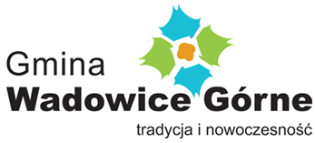 Zaprasza do złożenia oferty w postępowaniu o udzielenie zamówienia publicznego prowadzonego w trybie podstawowym bez negocjacji na wymaganiach wskazanych w art. 275 pkt 1 ustawy z dnia 11 września 2019 r. - Prawo zamówień publicznych (t.j. Dz. U. z 2023r. poz. 1605, 1720) – dalej p.z.p. na roboty budowlane pn..„Poprawa infrastruktury sportowo-widowiskowej na terenie Gminy Wadowice Górne”Przedmiotowe postępowanie prowadzone jest przy użyciu środków komunikacji elektronicznej. Składanie ofert następuje za pośrednictwem platformy zakupowej dostępnej pod adresem internetowym: https://wadowicegorne.ezamawiajacy.plNr postępowania: UG.IR.271.2.2024.MJWADOWICE GÓRNE,   14 Marzec 2024 r.I.		NAZWA ORAZ ADRES ZAMAWIAJĄCEGOGmina WADOWICE GÓRNENIP: 817-21-75-250REGON: 851661234Miejscowość: Wadowice GórneAdres: 39-308 Wadowice Górne 116Strona internetowa: www.wadowicegorne.pltel. 14 666 97 51 (sekretariat) , 14 699 59 60 (inwestycje)adres poczty elektronicznej: ug@wadowicegorne.pl, budownictwo@wadowicegorne.plePUAP dostępny pod adresem: e-PUAP/3ncf6tf015/SkrytkaESPnazwa adresata: Urząd Gminy w Wadowicach GórnychAdres strony internetowej, na której jest prowadzone postępowanie i na której będą dostępne wszelkie dokumenty związane z prowadzoną procedurą: https://wadowicegorne.ezamawiajacy.plGodziny pracy: od 7:30 do 15:30.II.	OCHRONA DANYCH OSOBOWYCHZgodnie z art. 13 ust. 1 i 2 rozporządzenia Parlamentu Europejskiego i Rady (UE) 2016/679 z dnia 27 kwietnia 2016 r. w sprawie ochrony osób fizycznych w związku z przetwarzaniem danych osobowych i w sprawie swobodnego przepływu takich danych oraz uchylenia dyrektywy 95/46/WE (ogólne rozporządzenie o danych) (Dz. U. UE L119 z dnia 4 maja 2016 r., str. 1; zwanym dalej „RODO”) informujemy, że:administratorem Pani/Pana danych osobowych jest Wójt Gminy Wadowice Górne z siedzibą w Urzędzie Gminy w Wadowicach Górnych o następujących danych kontaktowych: 39-308 Wadowice Górne 116, wojt@wadowicegorne.pl, tel.;14 666 97 51administrator wyznaczył Inspektora Danych Osobowych, z którym można się kontaktować pod adresem e-mail:iod@wadowicegorne.plPani/Pana dane osobowe przetwarzane będą na podstawie art. 6 ust. 1 lit. c RODO w celu związanym z przedmiotowym postępowaniem o udzielenie zamówienia publicznego, prowadzonym w trybie przetargu nieograniczonego.odbiorcami Pani/Pana danych osobowych będą osoby lub podmioty, którym udostępniona zostanie dokumentacja postępowania w oparciu o art. 74 ustawy P.Z.P.Pani/Pana dane osobowe będą przechowywane, zgodnie z art. 78 ust. 1 P.Z.P. przez okres 4 lat od dnia zakończenia postępowania o udzielenie zamówienia, a jeżeli czas trwania umowy przekracza 4 lata, okres przechowywania obejmuje cały czas trwania umowy;obowiązek podania przez Panią/Pana danych osobowych bezpośrednio Pani/Pana dotyczących jest wymogiem ustawowym określonym w przepisanych ustawy P.Z.P., związanym z udziałem w postępowaniu o udzielenie zamówienia publicznego.w odniesieniu do Pani/Pana danych osobowych decyzje nie będą podejmowane w sposób zautomatyzowany, stosownie do art. 22 RODO.posiada Pani/Pan:	na podstawie art. 15 RODO prawo dostępu do danych osobowych Pani/Pana dotyczących (w przypadku, gdy skorzystanie z tego prawa wymagałoby po stronie administratora niewspółmiernie dużego wysiłku może zostać Pani/Pan zobowiązana do wskazania dodatkowych informacji mających na celu sprecyzowanie żądania, w szczególności podania nazwy lub daty postępowania o udzielenie zamówienia publicznego lub konkursu albo sprecyzowanie nazwy lub daty zakończonego postępowania o udzielenie zamówienia);	na podstawie art. 16 RODO prawo do sprostowania Pani/Pana danych osobowych (skorzystanie z prawa do sprostowania nie może skutkować zmianą wyniku postępowania o udzielenie zamówienia publicznego ani zmianą postanowień umowy w zakresie niezgodnym z ustawą PZP oraz nie może naruszać integralności protokołu oraz jego załączników);	na podstawie art. 18 RODO prawo żądania od administratora ograniczenia przetwarzania danych osobowych z zastrzeżeniem okresu trwania postępowania o udzielenie zamówienia publicznego lub konkursu oraz przypadków, o których mowa w art. 18 ust. 2 RODO (prawo do ograniczenia przetwarzania nie ma zastosowania w odniesieniu do przechowywania, w celu zapewnienia korzystania ze środków ochrony prawnej lub w celu ochrony praw innej osoby fizycznej lub prawnej, lub z uwagi na ważne względy interesu publicznego Unii Europejskiej lub państwa członkowskiego);	prawo do wniesienia skargi do Prezesa Urzędu Ochrony Danych Osobowych, gdy uzna Pani/Pan, że przetwarzanie danych osobowych Pani/Pana dotyczących narusza przepisy RODO; nie przysługuje Pani/Panu:	w związku z art. 17 ust. 3 lit. b, d lub e RODO prawo do usunięcia danych osobowych;	prawo do przenoszenia danych osobowych, o którym mowa w art. 20 RODO;	na podstawie art. 21 RODO prawo sprzeciwu, wobec przetwarzania danych osobowych, gdyż podstawą prawną przetwarzania Pani/Pana danych osobowych jest art. 6 ust. 1 lit. c RODO; przysługuje Pani/Panu prawo wniesienia skargi do organu nadzorczego na niezgodne z RODO przetwarzanie Pani/Pana danych osobowych przez administratora. Organem właściwym dla przedmiotowej skargi jest Urząd Ochrony Danych Osobowych, ul. Stawki 2, 00-193 Warszawa.III.	TRYB UDZIELENIA ZAMÓWIENIA	Niniejsze postępowanie prowadzone jest w trybie podstawowym o jakim stanowi art. 275 pkt 1 p.z.p. oraz niniejszej Specyfikacji Warunków Zamówienia, zwaną dalej „SWZ”. 	Zamawiający nie przewiduje wyboru najkorzystniejszej oferty z możliwością prowadzenia negocjacji. 	Szacunkowa wartość przedmiotowego zamówienia nie przekracza progów unijnych o jakich mowa w art. 3 ustawy p.z.p.  	Zadanie współfinansowane z Programu Inwestycji Strategicznych – Rządowy Fundusz Polski Ład.Zamawiający przewiduje możliwości unieważnienia przedmiotowego postępowania, jeżeli środki, które Zamawiający zamierzał przeznaczyć na sfinansowanie całości lub części zamówienia, nie zostały mu przyznane (art. 257 p.z.p.)	Zamawiający nie przewiduje aukcji elektronicznej.	Zamawiający nie przewiduje złożenia oferty w postaci katalogów elektronicznych.	Zamawiający nie prowadzi postępowania w celu zawarcia umowy ramowej.	Zamawiający nie zastrzega możliwości ubiegania się o udzielenie zamówienia wyłącznie przez wykonawców, o których mowa w art. 94 p.z.p. 	Wymagania związane z realizacją zamówienia w zakresie zatrudnienia przez wykonawcę lub podwykonawcę lub dalszych podwykonawców na podstawie stosunku pracy osób wykonujących wskazane przez zamawiającego czynności w zakresie realizacji zamówienia, jeżeli wykonanie tych czynności polega na wykonywaniu pracy w sposób określony w art. 22 § 1 ustawy z dnia 26 czerwca 1974 r. - Kodeks pracy (Dz. U. z 2020 r. poz. 1320 z późn. zm.) obejmują następujące rodzaje czynności:  prace fizyczne objęte zakresem zamówienia wskazanym w rozdziale IV.  Czynności operatorów sprzętu objęte zakresem zamówienia wskazanym w rozdziale IV.Powyższy wymóg nie dotyczy osób wykonujących obsługę geodezyjną oraz osób pełniących samodzielne funkcje techniczne w budownictwie tj. kierowników budowy, kierowników robót, projektantów poszczególnych  branż, dostawców materiałów budowlanych i innych. 	Szczegółowe wymagania dotyczące realizacji oraz egzekwowania wymogu zatrudnienia na podstawie stosunku pracy zostały określone we wzorze umowy stanowiącym odpowiednio Załącznik nr 4  do SWZ. 	Zamawiający nie określa dodatkowych wymagań związanych z zatrudnianiem osób, o których mowa w art. 96 ust. 2 pkt 2 p.z.p.IV .	 OPIS PRZEDMIOTU ZAMÓWIENIA 	Przedmiotem zamówienia jest poprawa infrastruktury sportowo-widowiskowej obejmująca trzy obiekty na terenie Gminy Wadowice Górne zlokalizowane w miejscowościach Kawęczyn, Wampierzów i Jamy. Pierwsza część polegać będzie na budowie zaplecza szatniowo-magazynowego przy stadionie sportowym w Kawęczynie wraz z infrastrukturą towarzyszącą. Budynek zostanie wykonany w technologii modułowej. Druga część polegać będzie na modernizacja placu zabaw zlokalizowanego przy Szkole Podstawowej w Wampierzowie wraz z zagospodarowaniem terenu. Trzecia część natomiast obejmie budowę  wiaty przy budynku OSP w Jamach. Szczegółowy zakres robót został wyszczególniony w załącznikach do SWZ – dokumentacji projektowej, przedmiarach robót oraz szczegółowych specyfikacjach technicznych wykonania i odbioru robót budowlanych.Wspólny Słownik Zamówień CPV: 45000000-7 Roboty budowlane45100000-8 Przygotowanie terenu pod budowę
45110000-1 Roboty w zakresie burzenia i rozbiórki obiektów budowlanych; 45110000-0 Roboty ziemne45262300-4 Betonowanie45262400-5 Konstrukcje stalowe45262310-7 Zbrojenie45320000-6 Roboty izolacyjne45421140-7 Ślusarka stalowa45421150-0 Ślusarka aluminiowa45421000-4 Ślusarka PCV45422100-2 Stolarka drewniana5233250-6 Podbudowa z kruszyw łamanych stabilizowanych mechanicznie45311200-2 Instalacje elektryczne45330000-9 Instalacje sanitarne
45216100-5 Roboty budowlane w zakresie budowy obiektów budowlanych dla służb porządku                    publicznego lub służb ratunkowych
45400000-1 Roboty wykończeniowe w zakresie obiektów budowlanych,
45310000-3 Roboty instalacyjne elektryczne	37500000-3 – Gry i zabawki, wyposażenie parków zabaw37535200-9- Wyposażenie placów zabawZamawiający nie dopuszcza składania ofert częściowych. Powody niedokonania podziału zamówienia na części [art. 91 ust. 2 ustawy pzp]:Zamówienie nie ogranicza udziału w nim małych i średnich przedsiębiorstw.Podzielenie zamówienia na części spowoduje jego zbyt duże rozdrobnienie co mogło by zniechęcić do udziału w nim przedsiębiorców i wpłynąć na zwiększenie kosztów całkowitych realizacji zadania.	Zamawiający nie dopuszcza składania ofert wariantowych.	Zamawiający dopuszcza udzielania zamówień, o których mowa w art. 214 ust. 1 pkt 7 i 8.V. 	WIZJA LOKALNAZamawiający zaleca przed sporządzeniem oferty przeprowadzenie wizji lokalnej na terenie Inwestycji, z zastrzeżeniem, że sporządzenie oferty jest możliwe bez odbycia wizji lokalnej i tym samym Zamawiający nie narusza art. 131 ust. 2 ustawy Pzp ustalając termin składania ofert tożsamy z minimalnym terminem składania ofert określonym w ustawie Pzp; VI. 	PODWYKONAWSTWO 	Wykonawca może powierzyć wykonanie części zamówienia podwykonawcy (podwykonawcom). 	Zamawiający nie zastrzega obowiązku osobistego wykonania przez Wykonawcę kluczowych części zamówienia.	Zamawiający wymaga, aby w przypadku powierzenia części zamówienia podwykonawcom, Wykonawca wskazał w ofercie części zamówienia, których wykonanie zamierza powierzyć podwykonawcom oraz podał (o ile są mu wiadome na tym etapie) nazwy (firmy) tych podwykonawców.VII. 	WYKONANIA ZAMÓWIENIA	Termin realizacji robót wynosi: do 12-stu miesięcy od dnia zawarcia umowy.	Szczegółowe zagadnienia dotyczące terminu realizacji umowy uregulowane są we wzorze umowy stanowiącej załącznik nr 9 do SWZ.VIII.	 WARUNKI UDZIAŁU W POSTĘPOWANIU	O udzielenie zamówienia mogą ubiegać się Wykonawcy, którzy nie podlegają wykluczeniu na zasadach określonych w Rozdziale IX SWZ, oraz spełniają określone przez Zamawiającego warunki udziału w postępowaniu.	O udzielenie zamówienia mogą ubiegać się Wykonawcy, którzy spełniają warunki dotyczące:	zdolności do występowania w obrocie gospodarczym:Zamawiający nie stawia warunku w powyższym zakresie.	uprawnień do prowadzenia określonej działalności gospodarczej lub zawodowej, o ile wynika to z odrębnych przepisów:Zamawiający nie stawia warunku w powyższym zakresie.	sytuacji ekonomicznej lub finansowej:	Zamawiający nie stawia warunku w powyższym zakresie.Wykaz 	zdolności technicznej lub zawodowej:4.1) Wykonawca spełni warunek, jeżeli wykaże, że w okresie ostatnich pięciu lat przed upływem terminu składania ofert, a jeżeli okres prowadzenia działalności jest krótszy - w tym okresie, wykonał należycie co najmniej trzy roboty budowlane lub remontowo-budowlane o wartości co najmniej  500 000,00 złotych brutto każda.             4.1.1. Warunek ten ma być spełniony:samodzielnie przez wykonawcę, lubprzez minimum jeden inny podmiot udostepniający wykonawcy swoją wiedzę i doświadczenie i który zrealizuje te roboty budowlane Iub w przypadku wykonawców wspólnych - samodzielnie przez minimum jednego z wykonawców występujących wspólnie.4.1.2. Jeżeli wykonawca wykazuje doświadczenie nabyte w ramach kontraktu (zamówienia/umowy) realizowanego przez wykonawców wspólnie ubiegających się o udzielenie zamówienia (konsorcjum), zamawiający nie dopuszcza by wykonawca polegał na doświadczeniu grupy wykonawców, której był członkiem, jeżeli faktycznie i konkretnie nie wykonywał wykazywanego zakresu prac. Zamawiający zastrzega możliwość zwrócenia się do wykonawcy o wyjaśnienia w zakresie faktycznie konkretnie wykonywanego zakresu prac oraz przedstawienia stosownych dowodów np. umowy konsorcjum, z której wynika zakres obowiązków czy wystawionych przez wykonawcę faktur. 4.2) Wykonawca spełnia warunek jeżeli wykaże, że dysponuje co najmniej jedną osobą posiadającą stosowne do zakresu zamówienia uprawnienia budowlane w rozumieniu przepisów ustawy z dnia 07 lipca 1994 r. - Prawo budowlane (tj. Dz.U. z  2021 r. poz. 2351, z 2022 r. poz. 88). 4.2.1. Warunek zostanie spełniony, jeżeli Wykonawca wykaże, że dysponuje lub będzie dysponował na etapie realizacji umowy:• min. jedną osobą wskazaną do pełnienia roli kierownika budowy, która posiada uprawnienia budowlane do kierowania robotami budowlanymi bez ograniczeń w specjalności konstrukcyjno - budowlanej, zgodne z ustawą z dnia 7 lipca 1994 r. – Prawo budowlane lub odpowiadające im uprawnienia wydane na podstawie wcześniej obowiązujących przepisów, pozwalające na realizację zakresu przedmiotu zamówienia i posiadający aktualny wpis na listę członków izby inżynierów budownictwa,• min. jedną osobą, która posiada uprawnienia budowlane do kierowania robotami budowlanymi bez ograniczeń w specjalności instalacyjnej w zakresie sieci, instalacji i urządzeń elektrycznych i elektroenergetycznych, zgodne z ustawą z dnia 7 lipca 1994 r. – Prawo budowlane lub odpowiadające im uprawnienia wydane na podstawie wcześniej obowiązujących przepisów, pozwalające na realizację zakresu przedmiotu zamówienia i posiadający aktualny wpis na listę członków izby inżynierów budownictwa,• min. jedną osobą, która posiada uprawnienia budowlane do kierowania robotami budowlanymi bez ograniczeń w specjalności instalacyjnej w zakresie sieci, instalacji i urządzeń cieplnych, wentylacyjnych, gazowych, wodociągowych i kanalizacyjnych, zgodne z ustawą z dnia 7 lipca 1994 r. – Prawo budowlane lub odpowiadające im uprawnienia wydane na podstawie wcześniej obowiązujących przepisów, pozwalające na realizację zakresu robót.     4.2.2. Uprawnienia, o których mowa powyżej, powinny być zgodne z ustawą z dnia 7 lipca 1994 r. Prawo budowlane  lub ważne odpowiadające im kwalifikacje, nadane na podstawie wcześniej obowiązujących przepisów upoważniające do kierowania robotami budowlanymi w zakresie objętym niniejszym zamówieniem.     4.2.3. W przypadku osób będących obywatelami państw członkowskich UE, Konfederacji Szwajcarskiej lub państw członkowskich (EFTA) - stron umowy o Europejskim Obszarze Gospodarczym - prawo do wykonywania samodzielnych funkcji technicznych w budownictwie na terytorium RP winno być potwierdzone odpowiednią decyzją o uznaniu kwalifikacji zawodowych lub prawa do świadczenia usług transgranicznych.     4.2.4. Osoba ta musi posiadać aktualne zaświadczenie o przynależności do właściwej izby samorządu zawodowego oraz uprawnienia budowlane wymagane zgodnie z ustawa z dnia 7 lipca 1994 r. Prawo budowlane i - jeżeli jest to wymagane - ubezpieczenia od odpowiedzialności cywilnej.     4.2.5. Dopuszcza się uprawnienia równoważne (w zakresie koniecznym do wykonania przedmiotu zamówienia) - dla osób, które posiadają uprawnienia uzyskane przed dniem wejścia w życie ustawy z dnia 7 lipca 1994 r. Prawo budowlane lub stwierdzenie posiadania przygotowania zawodowego do pełnienia samodzielnych funkcji technicznych w budownictwie i zachowały uprawnienia do pełnienia tych funkcji w dotychczasowym zakresie przedmiotu zamówienia i posiadający aktualny wpis na listę członków izby inżynierów budownictwa.IX.	PODSTAWY WYKLUCZENIA Z POSTĘPOWANIA	Z postępowania o udzielenie zamówienia wyklucza się Wykonawców, w stosunku do których zachodzi którakolwiek z okoliczności wskazanych:	w art. 108 ust. 1 p.z.p.;	w art. 109 ust. 1 pkt. 4 p.z.p.	w stosunku do którego otwarto likwidację, ogłoszono upadłość, którego aktywami zarządza likwidator lub sąd, zawarł układ z wierzycielami, którego działalność gospodarcza jest zawieszona albo znajduje się on w innej tego rodzaju sytuacji wynikającej z podobnej procedury przewidzianej w przepisach miejsca wszczęcia tej procedury;	Wykluczenie Wykonawcy następuje zgodnie z art. 111 p.z.p. X.	OŚWIADCZENIA I DOKUMENTY, JAKIE ZOBOWIĄZANI SĄ DOSTARCZYĆ WYKONAWCY W CELU POTWIERDZENIA SPEŁNIANIA WARUNKÓW UDZIAŁU W POSTĘPOWANIU ORAZ WYKAZANIA BRAKU PODSTAW WYKLUCZENIA (PODMIOTOWE ŚRODKI DOWODOWE)	Do oferty Wykonawca zobowiązany jest dołączyć aktualne na dzień składania ofert oświadczenie o spełnianiu warunków udziału w postępowaniu oraz o braku podstaw do wykluczenia z postępowania – zgodnie z Załącznikiem nr 2 oraz nr 3 do SWZ;	Informacje zawarte w oświadczeniach, o którym mowa w pkt 1 stanowią wstępne potwierdzenie, że Wykonawca nie podlega wykluczeniu oraz spełnia warunki udziału w postępowaniu.	Zamawiający wzywa wykonawcę, którego oferta została najwyżej oceniona, do złożenia w wyznaczonym terminie, nie krótszym niż 5 dni od dnia wezwania, podmiotowych środków dowodowych, jeżeli wymagał ich złożenia w ogłoszeniu o zamówieniu lub dokumentach zamówienia, aktualnych na dzień złożenia podmiotowych środków dowodowych.Podmiotowe środki dowodowe wymagane od wykonawcy obejmują:Odpis lub informacja z Krajowego Rejestru Sądowego lub z Centralnej Ewidencji i Informacji o Działalności Gospodarczej, w zakresie art. 109 ust. 1 pkt 4 ustawy, sporządzonych nie wcześniej niż 3 miesiące przed jej złożeniem, jeżeli odrębne przepisy wymagają wpisu do rejestru lub ewidencji;Wykaz robót budowlanych wykonanych nie wcześniej niż w okresie ostatnich 5 lat, a jeżeli okres prowadzenia działalności jest krótszy – w tym okresie, porównywalnych z robotami budowlanymi stanowiącymi przedmiot zamówienia, wraz z podaniem ich rodzaju, wartości, daty, miejsca wykonania i podmiotów, na rzecz których roboty te zostały wykonane, oraz załączeniem dowodów określających czy te roboty budowlane zostały wykonane należycie, w szczególności informacji o tym czy roboty zostały wykonane zgodnie z przepisami prawa budowlanego i prawidłowo ukończone, przy czym dowodami, o których mowa, są referencje bądź inne dokumenty sporządzone przez podmiot, na rzecz którego roboty budowlane były wykonywane, a jeżeli z uzasadnionej przyczyny o obiektywnym charakterze wykonawca nie jest w stanie uzyskać tych dokumentów – inne odpowiednie dokumenty - załącznik nr 4 do SWZ; Wykaz osób, skierowanych przez wykonawcę do realizacji zamówienia publicznego, w szczególności odpowiedzialnych za świadczenie usług, kontrolę jakości lub kierowanie robotami budowlanymi, wraz z informacjami na temat ich kwalifikacji zawodowych, uprawnień, doświadczenia i wykształcenia niezbędnych do wykonania zamówienia publicznego, a także zakresu wykonywanych przez nie czynności oraz informacja o podstawie do dysponowania tymi osobami;Szczegółowe kosztorysy ofertowe dla każdego z zadań,  stanowiące podstawę oszacowania złożonej oferty. 5.	Jeżeli Wykonawca ma siedzibę lub miejsce zamieszkania poza terytorium Rzeczypospolitej Polskiej, zamiast dokumentu, o których mowa w ust. 3 pkt 2, składa dokument lub dokumenty wystawione w kraju, w którym wykonawca ma siedzibę lub miejsce zamieszkania, potwierdzające odpowiednio, że nie otwarto jego likwidacji ani nie ogłoszono upadłości. Dokument, o którym mowa powyżej, powinien być wystawionymi nie wcześniej niż 6 miesięcy przed upływem terminu składania ofert.6.	Jeżeli w kraju, w którym Wykonawca ma siedzibę lub miejsce zamieszkania, nie wydaje się dokumentów, o których mowa w ust. 4 pkt 2, zastępuje się je w całości lub części dokumentem zawierającym odpowiednio oświadczenie Wykonawcy, ze wskazaniem osoby albo osób uprawnionych do jego reprezentacji, złożone przed notariuszem lub przed organem sądowym, administracyjnym albo organem samorządu zawodowego lub gospodarczego właściwym ze względu na siedzibę lub miejsce zamieszkania Wykonawcy.7.	Zamawiający nie wzywa do złożenia podmiotowych środków dowodowych, jeżeli:1)	może je uzyskać za pomocą bezpłatnych i ogólnodostępnych baz danych, w szczególności rejestrów publicznych w rozumieniu ustawy z dnia 17 lutego 2005 r. o informatyzacji działalności podmiotów realizujących zadania publiczne, o ile wykonawca wskazał w oświadczeniu, o którym mowa w art. 125 ust. 1 p.z.p dane umożliwiające dostęp do tych środków;2)	podmiotowym środkiem dowodowym jest oświadczenie, którego treść odpowiada zakresowi oświadczenia, o którym mowa w art. 125 ust. 1.8.	Wykonawca nie jest zobowiązany do złożenia podmiotowych środków dowodowych, które zamawiający posiada, jeżeli wykonawca wskaże te środki oraz potwierdzi ich prawidłowość i aktualność.9.	W zakresie nieuregulowanym ustawą p.z.p. lub niniejszą SWZ do oświadczeń i dokumentów składanych przez Wykonawcę w postępowaniu zastosowanie mają w szczególności przepisy rozporządzenia Ministra Rozwoju Pracy i Technologii z dnia 23 grudnia 2020 r. w sprawie podmiotowych środków dowodowych oraz innych dokumentów lub oświadczeń, jakich może żądać zamawiający od wykonawcy oraz rozporządzenia Prezesa Rady Ministrów z dnia 30 grudnia 2020 r. w sprawie sposobu sporządzania i przekazywania informacji oraz wymagań technicznych dla dokumentów elektronicznych oraz środków komunikacji elektronicznej w postępowaniu o udzielenie zamówienia publicznego lub konkursie (Dz.U. z 2020 poz. 2452 z późn. zm.).XI.	POLEGANIE NA ZASOBACH INNYCH PODMIOTÓW	Wykonawca może w celu potwierdzenia spełniania warunków udziału w polegać na zdolnościach technicznych lub zawodowych podmiotów udostępniających zasoby, niezależnie od charakteru prawnego łączących go z nimi stosunków prawnych.	W odniesieniu do warunków dotyczących doświadczenia, wykonawcy mogą polegać na zdolnościach podmiotów udostępniających zasoby, jeśli podmioty te wykonają świadczenie do realizacji którego te zdolności są wymagane.	Wykonawca, który polega na zdolnościach lub sytuacji podmiotów udostępniających zasoby, składa, wraz z ofertą, zobowiązanie podmiotu udostępniającego zasoby do oddania mu do dyspozycji niezbędnych zasobów na potrzeby realizacji danego zamówienia lub inny podmiotowy środek dowodowy potwierdzający, że wykonawca realizując zamówienie, będzie dysponował niezbędnymi zasobami tych podmiotów. Wzór oświadczenia stanowi załącznik nr 7 do SWZ.	Zamawiający ocenia, czy udostępniane wykonawcy przez podmioty udostępniające zasoby zdolności techniczne lub zawodowe, pozwalają na wykazanie przez wykonawcę spełniania warunków udziału w postępowaniu, a także bada, czy nie zachodzą wobec tego podmiotu podstawy wykluczenia, które zostały przewidziane względem wykonawcy.	Jeżeli zdolności techniczne lub zawodowe podmiotu udostępniającego zasoby nie potwierdzają spełniania przez wykonawcę warunków udziału w postępowaniu lub zachodzą wobec tego podmiotu podstawy wykluczenia, zamawiający żąda, aby wykonawca w terminie określonym przez zamawiającego zastąpił ten podmiot innym podmiotem lub podmiotami albo wykazał, że samodzielnie spełnia warunki udziału w postępowaniu.	UWAGA: Wykonawca nie może, po upływie terminu składania ofert, powoływać się na zdolności lub sytuację podmiotów udostępniających zasoby, jeżeli na etapie składania ofert nie polegał on w danym zakresie na zdolnościach lub sytuacji podmiotów udostępniających zasoby.	Wykonawca, w przypadku polegania na zdolnościach lub sytuacji podmiotów udostępniających zasoby, przedstawia, wraz z oświadczeniem, o którym mowa w Rozdziale X ust. 1 SWZ, także oświadczenie podmiotu udostępniającego zasoby, potwierdzające brak podstaw wykluczenia tego podmiotu oraz odpowiednio spełnianie warunków udziału w postępowaniu, w zakresie, w jakim wykonawca powołuje się na jego zasoby, zgodnie z katalogiem dokumentów określonych w Rozdziale X SWZ.XII. 	INFORMACJA DLA WYKONAWCÓW WSPÓLNIE UBIEGAJĄCYCH SIĘ O UDZIELENIE ZAMÓWIENIA (SPÓŁKI CYWILNE/ KONSORCJA)	Wykonawcy mogą wspólnie ubiegać się o udzielenie zamówienia. W takim przypadku Wykonawcy ustanawiają pełnomocnika do reprezentowania ich w postępowaniu albo do reprezentowania i zawarcia umowy w sprawie zamówienia publicznego. Pełnomocnictwo winno być załączone do oferty. 	W przypadku Wykonawców wspólnie ubiegających się o udzielenie zamówienia, oświadczenia, o których mowa w Rozdziale X ust. 1 SWZ, składa każdy z wykonawców. Oświadczenia te potwierdzają brak podstaw wykluczenia oraz spełnianie warunków udziału w zakresie, w jakim każdy z wykonawców wykazuje spełnianie warunków udziału w postępowaniu.	Wykonawcy wspólnie ubiegający się o udzielenie zamówienia dołączają do oferty oświadczenie, z którego wynika, które roboty budowlane wykonają poszczególni wykonawcy.	Oświadczenia i dokumenty potwierdzające brak podstaw do wykluczenia z postępowania składa każdy z Wykonawców wspólnie ubiegających się o zamówienie.XIII.	 SPOSÓB KOMUNIKACJI ORAZ WYMAGANIA TECHNICZNE I ORGANIZACYJNE SPORZĄDZANIA, WYSYŁANIA I ODBIERANIA  KORESPONDENCJI ELEKTRONICZNEJ	Komunikacja w postępowaniu o udzielenie zamówienia, w tym składanie ofert, wymiana informacji oraz przekazywanie dokumentów lub oświadczeń między zamawiającym a wykonawcą, z uwzględnieniem wyjątków określonych w ustawie p.z.p., odbywa się przy użyciu środków komunikacji elektronicznej. Przez środki komunikacji elektronicznej rozumie się środki komunikacji elektronicznej zdefiniowane w ustawie z dnia 18 lipca 2002 r. o świadczeniu usług drogą elektroniczną (Dz. U. z 2019 r. poz. 123 i 730). 	Ofertę, oświadczenia, o których mowa w art. 125 ust. 1 p.z.p., podmiotowe środki dowodowe w tym oświadczenie, o którym mowa w art. 117 ust. 4 p.z.p., zobowiązanie podmiotu udostępniającego zasoby, pełnomocnictwa sporządza się w postaci elektronicznej, w ogólnie dostępnych formatach danych, w szczególności w formatach .txt, .rtf, .pdf, .doc, .docx, .odt. Ofertę, a także oświadczenie o jakim mowa w Dziale X ust. 1 SWZ składa się, pod rygorem nieważności, w formie elektronicznej (opatrzonej kwalifikowanym podpisem elektronicznym) lub w postaci elektronicznej opatrzonej podpisem zaufanym (podpis zaufany - składany za pomocą profilu zaufanego) lub podpisem osobistym (podpis osobisty składany za pomocą dowodu osobistego - e- dowodu). 	W postępowaniu o udzielenie zamówienia komunikacja między Zamawiającym a Wykonawcami odbywa się przy użyciu platformy zakupowej, która dostępna jest pod adresem: https://wadowicegorne.ezamawiajacy.pl .4.Zamawiający wyznacza następujące osoby do kontaktu z Wykonawcami:W sprawach proceduralnych: Łukasz Skiba, tel. 14 6669753, email: drogownictwo@wadowicegorne.pl  W sprawach merytorycznych: Maciej Jemioło tel. 146995960, email: budownictwo@wadowicegorne.pl 5. W przedmiotowym postępowaniu o udzielenie zamówienia komunikacja między Zamawiającym a Wykonawcami, w szczególności składanie ofert, wymiana informacji oraz przekazywanie dokumentów lub oświadczeń, odbywa się przy użyciu środków komunikacji elektronicznej zapewnionych przez Platformę zakupową, umożliwiającą obsługę procesu udzielania zamówień publicznych za pośrednictwem środków komunikacji elektronicznej. Platforma zakupowa jest dostępna pod adresem: https://wadowicegorne.ezamawiajacy.pl Oświadczenia, wnioski, zawiadomienia lub informacje, które wpłyną do Zamawiającego, uważa się za dokumenty złożone w terminie, jeśli ich czytelna treść dotrze do Zamawiającego przed upływem tego terminu. Za datę wpływu oświadczeń, wniosków, zawiadomień oraz informacji przyjmuje się datę ich złożenia/wysłania na Platformie.6. Ogólne zasady korzystania z Platformy: Zgłoszenie do postępowania wymaga zalogowania Wykonawcy do Systemu na subdomenie Nazwa Jednostki: https://wadowicegorne.ezamawiajacy.pl lub https://oneplace.marketplanet.pl Wykonawca po wybraniu opcji „przystąp do postępowania” zostanie przekierowany do strony https://oneplace.marketplanet.pl, gdzie zostanie powiadomiony o możliwości zalogowania lub do założenia bezpłatnego konta. Wykonawca zakłada konto wykonując kroki procesu rejestracyjnego: podaje adres e-mail, ustanawia hasło, następnie powtarza hasło, wpisuje kod z obrazka, akceptuje regulamin, klika polecenie „zarejestruj się”. Rejestracja Wykonawcy trwa maksymalnie do 2 dni roboczych. W związku z tym Zamawiający zaleca Wykonawcom uwzględnienie czasu niezbędnego na rejestrację w procesie złożenia Oferty w postaci elektronicznej. Wykonawca wraz z potwierdzeniem złożenia wniosku rejestracyjnego otrzyma informacje, o możliwości przyspieszenia procedury założenia konta, wówczas należy skontaktować się pod numerem telefonu podanym w ww. potwierdzeniu. Po założeniu konta Wykonawca ma możliwość złożenia Oferty w postępowaniu. Komunikacja między Zamawiającym a Wykonawcami, w szczególności zawiadomienia oraz informacje, przekazywane są w formie elektronicznej za pośrednictwem Platformy Zakupowej. Za datę przekazania zaświadczeń oraz informacji przyjmuje się datę ich wysłania za pośrednictwem zakładki „Korespondencja”. Wykonawca może zwrócić się do Zamawiającego o wyjaśnienie treści SWZ. Wniosek należy przesłać za pośrednictwem Platformy Zakupowej przez opcję „zadaj pytanie lub przy użyciu zakładki „Korespondencja”. W celu zadania pytania Zamawiającemu, Wykonawca klika lewym przyciskiem myszy klawisz ZADAJ PYTANIE. Powoduje to otwarcie okna, w którym należy uzupełnić dane Wykonawcy, temat i treść/przedmiot pytania, po wypełnieniu wskazanych pól wraz z wymaganym kodem weryfikującym z obrazka Wykonawca klika klawisz POTWIERDŹ, wykonawca uzyskuje potwierdzenie wysłania pytania poprzez komunikat systemowy „Pytanie wysłane”. Treść pytań (bez ujawniania źródła zapytania) wraz z wyjaśnieniami bądź informacje o dokonaniu modyfikacji SWZ, Zamawiający przekaże Wykonawcom za pośrednictwem Platformy Zakupowej. Zamawiający informuje, iż w przypadku jakichkolwiek wątpliwości związanych z zasadami korzystania z Platformy, Wykonawca winien skontaktować się z dostawcą rozwiązania teleinformatycznego Platforma zakupowa Nazwa Jednostki tel. +48 22 257 22 23 (infolinia dostępna w dni robocze, w godzinach 9.00-17.00) e-mail: oneplace@marketplanet.pl Zamawiający określa dopuszczalny format kwalifikowanego podpisu elektronicznego, podpisu zaufanego lub podpisu osobistego jako: Dokumenty w formacie „pdf” należy podpisywać formatem PAdES, dopuszcza się podpisanie dokumentów w formacie innym niż „pdf”, wtedy należy użyć formatu XAdES. W związku z tym, Wykonawca będzie zobowiązany załączyć oddzielny plik z podpisem.7.Zamawiający określa niezbędne wymagania sprzętowo-aplikacyjne umożliwiające pracę na Platformie zakupowej tj.: stały dostęp do sieci Internet o gwarantowanej przepustowości nie mniejszej niż 512 kb/s; komputer klasy PC lub MAC, o następującej konfiguracji: pamięć min 2GB Ram, procesor Intel IV 2GHZ, jeden z systemów operacyjnych - MS Windows 7 , Mac Os x 10.4, Linux, lub ich nowsze wersje; zainstalowana dowolna przeglądarka internetowa obsługująca TLS 1.2, najlepiej w najnowszej wersji w przypadku Internet Explorer minimalnie wersja 10.0; włączona obsługa JavaScript; zainstalowany program Acrobat Reader lub inny obsługujący pliki w formacie .pdf. Zamawiający określa dopuszczalne formaty przesyłanych danych tj. plików o wielkości do 100 MB w txt, rtf, pdf ,xps, odt, ods, odp, doc, xls, ppt, docx, xlsx, pptx, csv, jpg, jpeg, tif, tiff, geotiff, png, svg, wav, mp3, avi, mpg, mpeg, mp4, m4a, mpeg4, ogg, ogv, zip, tar, gz, gzip, 7z, html, xhtml, css, xml, xsd, gml, rng, xsl, xslt, TSL, XMLsig, XAdES, CAdES, ASIC, XMLenc. Zamawiający określa informacje na temat kodowania i czasu odbioru danych tj.: plik załączony przez Wykonawcę na Platformie Zakupowej i zapisany, widoczny jest w Systemie, jako zaszyfrowany – format kodowania UTF8. Możliwość otworzenia pliku dostępna jest dopiero po odszyfrowaniu przez Zamawiającego po upływie terminu otwarcia ofert. Oznaczenie czasu odbioru danych przez Platformę stanowi datę oraz dokładny czas (hh:mm:ss) generowany wg. czasu lokalnego serwera synchronizowanego odpowiednim źródłem czasu. Zamawiający nie przewiduje sposobu komunikowania się z Wykonawcami w inny sposób niż przy użyciu środków komunikacji elektronicznej, wskazanych w SWZ. Postępowanie  prowadzone jest w języku polskim.8.Za datę przekazania oferty, wniosków, zawiadomień, dokumentów elektronicznych, oświadczeń lub elektronicznych kopii dokumentów lub oświadczeń oraz innych informacji przyjmuje się datę ich przekazania za pośrednictwem platformy zakupowej.9.Zamawiający przekazuje link do postępowania oraz ID postępowania jako załącznik nr 10 do SWZ. Dane postępowanie można wyszukać również bezpośrednio na stronie: https://wadowicegorne.ezamawiajacy.pl 10.W korespondencji kierowanej do Zamawiającego Wykonawcy powinni posługiwać się numerem przedmiotowego postępowania. 11.Dokumenty elektroniczne, składane są przez Wykonawcę za pośrednictwem „Formularza do komunikacji” jako załączniki. Zamawiający dopuszcza również możliwość składania dokumentów elektronicznych za pomocą poczty elektronicznej, na adres email: drogownictwo@wadowicegorne.pl (z wyłączeniem składania ofert). Sposób sporządzenia dokumentów elektronicznych musi być zgody z wymaganiami określonymi w rozporządzeniu Prezesa Rady Ministrów z dnia 30 grudnia 2020 r. w sprawie sposobu sporządzania i przekazywania informacji oraz wymagań technicznych dla dokumentów elektronicznych oraz środków komunikacji elektronicznej w postępowaniu o udzielenie zamówienia publicznego lub konkursie (Dz. U. z 2020 poz. 2452) oraz rozporządzeniu Ministra Rozwoju, Pracy i Technologii z dnia 23 grudnia 2020 r. w sprawie podmiotowych środków dowodowych oraz innych dokumentów lub oświadczeń, jakich może żądać zamawiający od wykonawcy (Dz. U. z 2020 poz. 2415).12.Wykonawca może zwrócić się do zamawiającego za pośrednictwem platformy zakupowej z wnioskiem o wyjaśnienie treści SWZ.13.Zamawiający jest obowiązany udzielić wyjaśnień niezwłocznie, jednak nie później niż na 2 dni przed upływem terminu składania ofert, pod warunkiem że wniosek o wyjaśnienie treści SWZ wpłynął do zamawiającego nie później niż na 4 dni przed upływem terminu składania ofert. 14.Jeżeli zamawiający nie udzieli wyjaśnień w terminie, o którym mowa w ust. 15, przedłuża termin składania ofert o czas niezbędny do zapoznania się wszystkich zainteresowanych wykonawców z wyjaśnieniami niezbędnymi do należytego przygotowania i złożenia ofert. W przypadku gdy wniosek o wyjaśnienie treści SWZ nie wpłynął w terminie, o którym mowa w ust. 15, zamawiający nie ma obowiązku udzielania wyjaśnień SWZ oraz obowiązku przedłużenia terminu składania ofert.15.Przedłużenie terminu składania ofert, o których mowa w ust. 16, nie wpływa na bieg terminu składania wniosku o wyjaśnienie treści SWZ.16. Niniejsze postępowanie o udzielenie zamówienia prowadzi się wyłącznie w języku polskim.17.  Postępowanie, którego dotyczy niniejsza specyfikacja warunków zamówienia (SWZ), jest oznaczone znakiem: UG.IR.271.2.2024.MJ. Wykonawcy winni we wszelkich kontaktach z zamawiającym powoływać się na wyżej podane oznaczenie.XIV.	OPIS SPOSOBU PRZYGOTOWANIA OFERTY ORAZ WYMAGANIA FORMALNE DOTYCZĄCE SKŁADANYCH OŚWIADCZEŃ I DOKUMENTÓW1. Złożenie oferty1.1. Wykonawca składa ofertę za pośrednictwem platformy zakupowej dostępnej pod adresem: https://wadowicegorne.ezamawiajacy.pl1.2. Ofertę składa się, pod rygorem nieważności, w formie elektronicznej lub w postaci elektronicznej opatrzonej podpisem zaufanym lub podpisem osobistym.1.3. Sposób złożenia oferty, w tym zaszyfrowania oferty opisany został w "Instrukcji użytkownika", dostępnej na stronie: https://oneplace.marketplanet.pl1.4. Jeżeli dokumenty elektroniczne, przekazywane przy użyciu środków komunikacji elektronicznej, zawierają informacje stanowiące tajemnicę przedsiębiorstwa w rozumieniu przepisów ustawy z dnia 16 kwietnia 1993 r. a zwalczaniu nieuczciwej konkurencji (Dz. U. z 2020 r. poz. 1913), wykonawca, w celu utrzymania w poufności tych informacji, przekazuje je w wydzielonym i odpowiednio oznaczonym pliku, wraz z jednoczesnym zaznaczeniem polecenia "Załącznik stanowiący tajemnicę przedsiębiorstwa" a następnie wraz z plikami stanowiącymi jawną część należy ten plik zaszyfrować.1.5. Do oferty należy dołączyć oświadczenie o niepodleganiu wykluczeniu, spełnianiu warunków udziału w postępowaniu lub kryteriów selekcji, w zakresie wskazanym w Rozdziale XIV pkt 3.1 SWZ w formie elektronicznej lub w postaci elektronicznej opatrzonej podpisem zaufanym lub podpisem osobistym, a następnie zaszyfrować wraz z plikami stanowiącymi ofertę.1.6. Oferta może być złożona tylko do upływu terminu składania ofert.1.7. Wykonawca może przed upływem terminu do składania ofert wycofać ofertę za pośrednictwem „Formularza do złożenia, zmiany, wycofania oferty lub wniosku” dostępnego na platformie zakupowej pod adresem: https://wadowicegorne.ezamawiajacy.pl1.8. Wykonawca po upływie terminu do składania ofert nie może skutecznie dokonać zmiany ani wycofać złożonej oferty.1.9. Oferta musi być sporządzona według wzoru stanowiącego załącznik nr 1 do SWZ.1.10. Oferta powinna być sporządzona w języku polskim, z zachowaniem postaci elektronicznej w formacie danych np.: .pdf (zalecane) bądź innych rekomendowanych formatów np. doc., xls., jpg., jpeg. i podpisana kwalifikowanym podpisem elektronicznym lub podpisem zaufanym lub podpisem osobistym przez osobę umocowaną do działania w imieniu wykonawcy. Sposób złożenia oferty, w tym zaszyfrowania oferty opisany został w Instrukcji użytkownika systemu https://oneplace.marketplanet.pl1.11. Wszelkie informacje stanowiące tajemnicę przedsiębiorstwa w rozumieniu ustawy z dnia 16 kwietnia 1993 r. a zwalczaniu nieuczciwej konkurencji, które wykonawca zastrzeże jako tajemnicę przedsiębiorstwa, powinny zostać złożone w osobnym pliku wraz z jednoczesnym zaznaczeniem polecenia "załącznik stanowiący tajemnicę przedsiębiorstwa" a następnie wraz z plikami stanowiącymi jawną część skompresowane do jednego pliku archiwum przy wykorzystaniu jednego z rekomendowanych formatów kompresjo (np.: .zip, 7Z).1.12. Jeżeli wykonawca pakuje/kompresuje dokumenty np.: w plik ZIP, zaleca się wcześniejsze podpisanie każdego ze skompresowanych plików.2. Uwagi dotyczące postaci składanych dokumentów:2.1. Oferta, wniosek oraz przedmiotowe środki dowodowe  jeżeli były wymagane) składane elektronicznie muszą zostać podpisane elektronicznym kwalifikowalnym podpisem elektronicznym lub podpisem zaufanym lub podpisem osobistym.2.2. Przez dokument elektroniczny lub oświadczenie należy rozumieć dokument/oświadczenie wytworzony/ e w postaci elektronicznej, zapisany/e w formacie danych np .. pdf (zalecany format) bądź innym rekomendowanym formatem np .. doc, .xls., .jpg, .jpeg, oraz podpisany/e kwalifikowanym podpisem elektronicznym lub podpisem zaufanym lub podpisem osobistym (np.: dokument pełnomocnictwa przygotowany w formie elektronicznej, zapisany w formacie danych np.: .pdf, a następnie podpisany kwalifikowanym podpisem elektronicznym lub podpisem zaufanym lub podpisem osobistym przez osobę/y upoważniona/e do reprezentowania wykonawcy),2.3. Przez elektroniczną kopię dokumentu lub oświadczenia należy rozumieć oryginalny dokument w formie pisemnej, który zeskanowano do pliku w formacie danych np.: .pdf, a następnie podpisano kwalifikowanym podpisem elektronicznym lub podpisem zaufanym lub podpisem osobistym (np.: dokument pełnomocnictwa sporządzony w formie pisemnej i podpisany przez osobę/y uprawnioną/e do reprezentowania wykonawcy, który został zeskanowany do pliku w formacie np.: .pdf i podpisany kwalifikowanym podpisem elektronicznym lub podpisem zaufanym lub podpisem osobistym przez notariusza).2.4. W przypadku składania większej liczby elektronicznych kopii dokumentów lub oświadczeń. wszystkie zeskanowane dokumenty można skompresować do jednego pliku archiwum (np.: zip, .7Z), a następnie skompresowany plik podpisać kwalifikowanym podpisem elektronicznym lub podpisem zaufanym lub podpisem osobistym.2.5. W przypadku składania większej liczby dokumentów elektronicznych i oświadczeń oraz elektronicznych kopii dokumentów i oświadczeń wszystkie dokumenty można skompresować do jednego pliku archiwum (np.: zip, .7Z), a następnie skompresowany plik podpisać kwalifikowanym podpisem elektronicznym lub podpisem zaufanym lub podpisem osobistym. Złożony w ten sposób podpis będzie potwierdzał zgodność z oryginałem wszystkich elektronicznych kopii dokumentów znajdujących się w skompresowanym pliku. Należy przy tym pamiętać, że wszystkie dokumenty elektroniczne lub oświadczenia znajdujące si w skompresowanym pliku muszą być przygotowane w sposób opisany w pkt.2.2.2.6. Zamawiający zaleca aby w przypadku podpisywania pliku przez kilka osób, stosować podpisy tego samego rodzaju. Podpisywanie różnymi rodzajami podpisów np.: osobistym i kwalifikowalnym może doprowadzić do problemów w weryfikacji plików.2.7. Zamawiający, zgodnie z §4 Rozporządzenia Prezesa Rady Ministrów z dnia 30 grudnia  2020 r.w sprawie sposobu  sporządzenia i przekazywania informacji oraz wymagań technicznych dla dokumentów elektronicznych oraz środków komunikacji elektronicznej w postępowaniu o udzielenie zamówienia publicznego lub konkursie (Dz.U. z 2020r. poz. 2452) określa dopuszczalny format kwalifikowanego podpisu elektronicznego lub podpisu zaufanego lub podpisu osobistego jako: Dokument w formacie ... pdf' zaleca się podpisywać formatem PAdES; Zamawiający dopuszcza podpisanie dokumentów w formacie innym niż „pdf”, wtedy należy użyć formatu XAdES.2.8. W przypadku podpisu jakiegokolwiek dokumentu kwalifikowalnym podpisem elektronicznym lub podpisem zaufanym lub podpisem osobistym formatu XAdES (zewnętrzny podpis), niezbędne jest by prócz podpisywanego dokumentu był do niego dołączony również plik z tym podpisem.2.9. Zamawiający zaleca aby wykonawca z odpowiednim wyprzedzeniem przetestował możliwość prawidłowego wykorzystania wybranej metody podpisania plików oferty.2.10. Zamawiający zaleca aby nie wprowadzać jakichkolwiek zmian w plikach po ich podpisaniu wymaganym podpisem. Może to skutkować naruszeniem integralności plików co równoznaczne będzie z koniecznością odrzucenia oferty w postępowaniu.2.11. Jeżeli oferta zawiera elementy niejawne zastrzeżone przez wykonawcę, wówczas zamawiający zaleca wykonawcy by w katalogu głównym został utworzony podkatalog o nazwie: część „nie jawna” zawierający wszelkie zastrzeżone przez wykonawcę dokumenty (pliki) oraz podkatalog o nazwie: „część jawna”, zawierający wszystkie pozostałe dokumenty (pliki).2.12. Przed wysłaniem oferty, wykonawca dokonuje jednokrotnego zaszyfrowania, przygotowanego wcześniej i spakowanego do formatu np.: zip, .7Z katalogu plików (formularz oferty + wymagane załączniki). W katalogu tym winny znaleźć się odpowiednio nazwane i podpisane kwalifikowalnym podpisem elektronicznym lub podpisem zaufanym lub podpisem osobistym wymagane dokumenty (pliki).3. Wraz z ofertą należy złożyć następujące dokumenty:3.1. OŚWIADCZENIE WSTĘPNE [art. 125 ust 1 ustawy pzp].3.1.1. oświadczenie o spełnianiu warunków udziału w postepowaniu - którego wzór stanowiące załącznik nr 2 do SWZ, - w przypadku wspólnego ubiegania się o zamówienie przez wykonawców, oświadczenie o spełnieniu warunków udziału w postepowaniu składa ich pełnomocnik.3.1.2. oświadczenie o niepodleganiu wykluczeniu na podstawie art. 108 ust. 1 pkt 1 - 6 ustawy pzp - którego wzór stanowi załącznik nr 3 do SWZ. - w przypadku wspólnego ubiegania się o zamówienie przez wykonawców, oświadczenie o niepodleganiu wykluczenia składa każdy z wykonawców.Uwaga: Wykonawca, w przypadku polegania na zdolnościach lub sytuacji podmiotów udostępniających zasoby, przedstawia, wraz z oświadczeniem, o którym mowa wyżej, także oświadczenie podmiotu udostępniającego, potwierdzające brak podstaw wykluczenia tego podmiotu oraz odpowiednio spełnianie warunków udziału w postepowaniu, w zakresie, w jakim wykonawca powołuje się na jego zasoby [art. 125 ust 5 ustawy pzp].3.2. ZOBOWIĄZANIE PODMIOTU UDOSTĘPNIAJĄCEGO ZASOBY [art. 118 ust 3 ustawy pzp].Wykonawca, który polega na zdolnościach lub sytuacji podmiotów udostępniających zasoby, składa wraz z ofertą, zobowiązanie podmiotu udostępniającego zasoby do oddania mu do dyspozycji niezbędnych zasobów na potrzeby realizacji danego zamówienia lub inny podmiotowy środek dowodowy potwierdzający, ze wykonawca realizując zamówienie, będzie dysponował niezbędnymi zasobami tych podmiotów – wzór zobowiązania stanowi załącznik  nr 7 do SWZ.Zobowiązanie podmiotu udostepniającego zasoby potwierdza, ze stosunek łączący wykonawcę z podmiotami udostępniającymi zasoby gwarantuje rzeczywisty dostęp do tych zasobów oraz określa w szczególności [art. 118 ust 4 ustawy pzp}.:a) zakres dostępnych wykonawcy zasobów podmiotu udostepniającego zasoby;b) sposób i okres udostępnienia wykonawcy i wykorzystania przez niego zasobów podmiotu udostępniającego te zasoby przy wykonywaniu zamówienia;c) czy i w jakim zakresie podmiot udostepniający zasoby, na zdolnościach którego wykonawca polega w odniesieniu do warunków udziału w postępowaniu dotyczących wyksztalcenia, kwalifikacji zawodowych lub doświadczenia, zrealizuje roboty budowlane lub usługi, których wskazane zdolności dotyczą.Uwaga: Dokument ma być złożony wraz z ofertą tylko w sytuacji gdy wykonawca powołuje się na zasoby innego podmiotu.3.3. OŚWIADCZENIE WYKONAWCÓW WSPÓLNIE UBIEGAJĄCYCH SIĘ  O UDZELENIE ZAMÓWIENIA (konsorcjum. spółka cywilna itp.)a) W przypadku, o którym mowa wart. 117 ust. 2 i 3 stawy pzp, wykonawcy wspólnie ubiegający się o  udzielenie zamówienia dołączają do oferty oświadczenie z którego wynika, które roboty budowlane, dostawy lub usługi wykonują  poszczególni wykonawcy [art. 117 ust. 4 ustawy pzp} - wzór oświadczenia stanowi załącznik nr 8 do SWZ.b) W odniesieniu do warunków dotyczących wyksztalcenia, kwalifikacji zawodowych lub doświadczenia wykonawcy wspólnie ubiegający się o udzielenie zamówienia mogą polegać na zdolnościach tych z wykonawców, którzy wykonają roboty budowlane lub usługi do realizacji, których te zdolności są wymagane. [art. 117 ust. 3 ustawy pzp]. Uwaga: Oświadczenie ma być złożone wraz z ofertą (jeżeli dotyczy). Oświadczenie ma być  podpisane przez każdego w wykonawców występujących wspólnie.3.4. PEŁNOMOCNICTWAMają być złożone w formie oryginału lub kopii poświadczonej notarialnie (jeżeli dotyczy):a) w przypadku podpisania oferty przez osoby nie wymienione w odpisie z właściwego rejestru - pełnomocnictwo do podpisania oferty lub pod pisani a oferty i zawarcia umowy, b) w przypadku podmiotów występujących wspólnie pełnomocnictwo podpisane przez upoważnionych przedstawicieli każdego z podmiotów występujących wspólnie, do reprezentowania w postępowaniu o  udzielenie zamówienia albo reprezentowania w postępowaniu i zawarcia umowy w sprawie zamówienia publicznego pełnomocnictwo może być sporządzone wg. wzoru stanowiącego załącznik  nr 6 do SWZ.4. Oferta wraz z załącznikami musi być podpisana przez wykonawcę (kwalifikowalnym podpisem elektronicznym lub podpisem zaufanym lub podpisem osobistym). zamawiający wymaga, aby ofertę podpisano zgodnie z zasadami reprezentacji wskazanymi we właściwym rejestrze lub ewidencji działalności gospodarczej. Jeżeli osoba podpisując ofertę działa na podstawie  pełnomocnictwa - patrz: pkt. 3.4 ppkt a) SWZ, to pełnomocnictwo to musi obejmować uprawnienie do podpisania oferty. Pełnomocnictwo musi zostać złożone z ofertą w oryginale lub notarialnie poświadczonej kopii.5. Zasady składania oferty przez podmioty występujące wspólnie:5.1. Wymagane oświadczenia wskazane w pkt. 3.1 SWZ powinny być złożone przez każdego wykonawcę  wspólnie ubiegającego się o zmówienie. 5.2. W przypadku, o którym mowa wart. 117 ust. 2 i 3 stawy pzp, wykonawcy wspólnie ubiegający się o udzielenie zamówienia (konsorcjum, spółka cywilna itp.) dołączają do oferty oświadczenie, z którego wynika, które roboty budowlane, dostawy lub usługi wykonają poszczególni wykonawcy [art. 117 ust. 4 ustawy pzp] - wzór oświadczenia stanowi załącznik nr 8 do SWZ.5.3. Wykonawcy składający ofertę wspólną zobowiązani są do ustanowienia Pełnomocnika do reprezentowania ich w postępowaniu alba Pełnomocnika do reprezentowania ich w postępowaniu oraz do zawarcia umowy w sprawie zamówienia - patrz: pkt. 3.4 ppkt b) SWZ.      Dokument lub dokumenty zawierający ustanowienie Pełnomocnika (wzór pełnomocnictwa stanowi załącznik nr 7 do SWZ) musi zawierać w szczególności: wskazanie postępowania o zamówienie publiczne, którego dotyczy, wykonawców ubiegających się wspólnie o udzielenie zamówienia, wskazanie ustanowionego Pełnomocnika i zakres jego umocowania.      Dokument (lub dokumenty) zawierający ustanowienie pełnomocnika musi być podpisany w imieniu wszystkich wykonawców ubiegających się wspólnie o udzielenie zamówienia, przez osoby uprawnione do składania oświadczeń woli, wymienione we właściwym rejestrze lub ewidencji wykonawców. Ustanowienie przedmiotowego pełnomocnika może zostać zawarte w umowie o współdziałaniu złożonej wraz z ofertą.     Dokument (lub dokumenty) zawierający ustanowienie pełnomocnika musi zostać złożony wraz z ofertą w formie oryginału lub notarialnie poświadczonej kopii.      Do dokumentu (lub dokumentów) zawierającego ustanowienie pełnomocnika należy załączyć dokumenty potwierdzające, że osoba udzielająca pełnomocnictwa była upoważniona do reprezentowania Wykonawców w chwili udzielania pełnomocnictwa (co można wykazać w szczególności przez załączenie odpisu z Krajowego Rejestru Sądowego lub informacji odpowiadającej odpisowi aktualnemu Rejestrowi Przedsiębiorców albo zaświadczenie o wpisie do Centralnej Ewidencji i Informacji o Działalności Gospodarczej. Elektroniczna kopia pełnomocnictwa nie może być uwierzytelniana przez upełnomocnionego.5.4. Oferta wspólna składana przez dwóch lub więcej wykonawców, powinna spełniać następujące wymagania:a) Dokumenty, dotyczące własnej firmy, takie jak np.: oświadczeniem o braku podstaw wykluczenia, składa każdy z wykonawców składających ofertę wspólną we własnym imieniu.b) Dokumenty wspólne takie jak np.: formularz ofertowy, dokumenty podmiotowe i przedmiotowe składa pełnomocnik wykonawców w imieniu wszystkich wykonawców składających ofertę wspólna.5.5. Wykonawca, który powołuje się na zasoby innych podmiotów, o których mowa w Rozdziale XI SWZ, w celu wykazania braku istnienia wobec nich podstaw wykluczenia oraz spełniania w zakresie, w jakim powołuje się na Ich zasoby, warunków udziału w postępowaniu, składa oświadczenia wskazane w Rozdziale XIV pkt. 3.1.2 SWZ zawierające informacje dotyczące tych podmiotów.5.6. Wszelka korespondencja oraz rozliczenia dokonywane będą  wyłącznie z Pełnomocnikiem.5.7. Wypełniając formularz oferty, jak również inne dokumenty, powołując się na wykonawcę, w miejscu np. nazwa i adres wykonawcy, należy wpisać dane dotyczące wykonawców wspólnie ubiegających się o udzielenie zamówienia, a nie Pełnomocnika tych wykonawców.6. Informacje zastrzeżone w ofercie - tajemnica przedsiębiorstwa:6.1. Postępowanie o udzielenie zamówienia jest jawne. [art. 18 ust 1 ustawy pzp].6.2. Nie ujawnia się informacji stanowiących tajemnicę przedsiębiorstwa w rozumieniu przepisów ustawy z dnia 16 kwietnia 1993r. o zwalczaniu nieuczciwej konkurencji (t.j. Dz.U. z 2020r. poz. 1913, z 2021r. poz. 1655), jeżeli wykonawca, wraz z przekazaniem takich informacji, zastrzegł, ze nie mogą być one udostępniane oraz wykazał, że zastrzyżone informacje stanowią tajemnicę przedsiębiorstwa. Wykonawca nie może zastrzec informacji, o których mowa w art. 222 ust. 5 ustawy pzp. [art. 18 ust 3 ustawy pzp]6.3. Zamawiający udostępnia dane osobowe, o których mowa wart. 10 rozporządzenia Parlamentu Europejskiego i Rady (UE) 2016/679 z dnia 27 kwietnia 2016r. w sprawie ochrony osób fizycznych w związku z przetwarzaniem danych osobowych i w sprawie swobodnego przepływu takich danych oraz uchylenia dyrektywy 95/46/WE (ogólne rozporządzenie o ochronie danych) (Dz. Urz. UEL119 z 04.05.2016, str.1, z pózn. zm.10)), zwanego dalej "rozporządzeniem 2016/679", w celu umożliwienia korzystania ze środków ochrony prawnej, o których mowa w dziale IX, do upływu terminu na ich wniesienie. [art. 18 ust 6ustawy pzp].6.4. Wykonawca, nie później niż w terminie składania ofert, powinien wskazać w sposób nie budzący wątpliwości, które informacje stanowią tajemnicę przedsiębiorstwa oraz powinien zastrzec, że nie mogą być udostępniane. Wykonawca powinien również wykazać, nie później niż w terminie składania ofert, że zastrzeżone informacje stanowią tajemnicę przedsiębiorstwa w rozumieniu przepisów art. 11 ust. 4 ustawy z dnia 16 kwietnia 1993r. o zwalczaniu nieuczciwej konkurencji. Powyższe zasady mają zastosowanie do informacji stanowiących tajemnicę przedsiębiorstwa, zawartych w szczególności w oświadczeniach, wyjaśnieniach i dokumentach składanych przez wykonawcę w toku postępowania o udzielenie zamówienia publicznego, przy czym wskazanie tych informacji oraz wykazanie, że stanowią one tajemnicę przedsiębiorstwa powinno następnie przed upływem terminu do złożenia przez wykonawcę wyjaśnień lub uzupełnień.7. Wymogi formalne dotyczące przygotowania oferty:7.1. Wykonawca może złożyć tylko jedną ofertę [art. 218 ust. 1 ustawy pzp].7.2. Treść oferty musi być zgodna z wymaganiami zamawiającego określonymi w dokumentach zamówienia [art. 218 ust. 2 ustawy pzp].7.3. Ofertę należy sporządzić w języku polskim [art. 20 ust. 2 ustawy pzp].7.4. Dokumenty sporządzone  w języku obcym są składane wraz z tłumaczeniem na język polski.7.5. Dokumenty winny być sporządzone zgodnie z zaleceniami oraz przedstawionymi przez zamawiającego wzorcami (załącznikami), zawierać informacje i dane określone w tych dokumentach.7.6. Oferta oraz oświadczenie muszą być czytelne.7.7. Przy sporządzaniu ofert należy zachować zasadę pisemności przy czym przez "pisemność" należy rozumieć sposób wyrażenia informacji przy użyciu wyrazów, cyfr lub innych znaków pisarskich, które można odczytać i powielić, w tym przekazywanych przy użyciu środków komunikacji elektronicznej. [art. 7 ust 16 ustawy pzp}7.8.0ferta wraz z załącznikami musi być podpisana przez wykonawcę tj. osobę (osoby) reprezentującą( e) wykonawcę, zgodnie z zasadami reprezentacji wskazanymi we właściwym rejestrze lub osobę (osoby) upoważnioną(e) do reprezentowania wykonawcy.7.9. Jeżeli do podpisania oferty upoważnione są łącznie dwie lub więcej osób, elektroniczne kopie dokumentów muszą być potwierdzone za zgodność z oryginałem przez wszystkie te osoby.7.10. Do formularza dołączyć należy prawidłowo wypełnione dokumenty, załączniki i oświadczenia wymagane zapisami niniejszej SWZ.7.11. Oferta winna być złożona przed upływem terminu składania ofert.7.12. Koszty związane z przygotowaniem i złożeniem oferty ponosi składający ofertę.7.13. Zamawiający nie przewiduje zwrotu kosztów udziału w postępowaniu.7.14. Wykonawca może dokonać zmiany bądź wycofania złożonej oferty. W celu skutecznego przeprowadzenia tej czynności wykonawca musi za pomocą przewidzianego „Formularza do złożenia, zmiany, wycofania oferty lub wniosku” dostępnego na platformie zakupowej pod adresem: https://wadowicegorne.ezamawiajacy.plUwaga: Wycofanie złożonej uprzednio oferty rozumiane jest jako wycofanie całości zaszyfrowanego archiwum, a więc zawierającego wszystkie zawarte w nim pliki tj. ofertę, pełnomocnictwa, oświadczenia itp. Taka sytuacja powoduje konieczność stworzenia nowego pliku archiwum w formacie np.: zip, .7Z które będzie zawierało wszystkie pliki jakie wykonawca zobligowany jest złożyć w terminie składania ofert, a więc zarówno te których treść uległa zmianie (np. ze względu na zmianę treści SWZ przez Zamawiającego), jak i te, które nie zostały zmienione. Zamawiający nie może mieć wglądu w treść archiwum, co do którego wykonawca wyraził wolę zmiany.XV.	SPOSÓB OBLICZENIA CENY OFERTYWykonawca podaje cenę za realizację przedmiotu zamówienia zgodnie ze wzorem Formularza Ofertowego, stanowiącego Załącznik nr 1 do SWZ. 1. Cena oferty jest ceną ryczałtową, uwzględniającą wszystkie części składowe przedmiotowego postępowania, stanowiące sumę kosztorysów sporządzonych zgodnie z przedmiarami I, II, III dla wszystkich trzech części zamówienia stanowiących załącznik do SWZ. Wykonawca, którego oferta zostanie wybrana jako najkorzystniejsza zobowiązany będzie do przedłożenia kosztorysów ofertowych Zamawiającemu na wezwanie do uzupełnienia po wstępnej ocenie ofert, na podstawie których Wykonawca ustalił cenę oferty.2. Cena oferty uwzględnia wszystkie zobowiązania, jakie wynikają z przedmiotowej SWZ, musi być podana w PLN cyfrowo i słownie, z  wyodrębnieniem podatku VAT.3. Cena może być tylko jedna; nie dopuszcza się wariantowości cen.4. Cenę za wykonanie przedmiotu zamówienia należy przedstawić w „Formularzu ofertowym" stanowiącym załącznik do niniejszej specyfikacji istotnych warunków zamówienia.5. Jeżeli strony umówiły się o wynagrodzenie ryczałtowe, przyjmujący zamówienie nie może żądać podwyższenia wynagrodzenia, chociażby w czasie zawarcia umowy nie można było przewidzieć rozmiaru lub kosztów prac.6. Jeżeli jednak wskutek zmiany stosunków, której nie można było przewidzieć, wykonanie dzieła groziłoby przyjmującemu zamówienie rażącą stratą, sąd może podwyższyć ryczałt lub rozwiązać umowę.7.  W związku z powyższym cena oferty musi zawierać wszelkie koszty niezbędne do zrealizowania zamówienia. Będą to między innymi następujące koszty: wszelkich robót przygotowawczych, porządkowych, zagospodarowanie placu budowy, utrzymania zaplecza budowy, dozorowania budowy,  zapewnienia dostawy mediów i poniesienia kosztów związanych z ich użyciem na czas budowy, prac geodezyjnych i innych czynności niezbędnych do wykonania przedmiotu zamówienia.8. Mając powyższe na uwadze  zaleca się Wykonawcom wnikliwą analizę dokumentacji projektowej, weryfikację prawidłowości obmiarów, kompletności przedmiarów, obliczeniem ceny oferty.9. Prawidłowe ustalenie stawki podatku VAT leży po stronie Wykonawcy. Należy przyjąć obowiązującą stawkę podatku VAT zgodnie z ustawą z dnia 11 marca 2004 r. o podatku od towarów i usług (t.j. Dz. U. z  2021 r. poz. 685, 694, 802, 1163, 1243, 1598, 1626, 2076, 2105, 2427, z 2022r. poz. 196). 10. Cena podana na Formularzu Ofertowym jest ceną ostateczną, niepodlegającą negocjacji i wyczerpującą wszelkie należności Wykonawcy wobec Zamawiającego związane z realizacją przedmiotu zamówienia.11. Cena oferty powinna być wyrażona w złotych polskich (PLN) z dokładnością do dwóch miejsc po przecinku.12. Zamawiający nie przewiduje rozliczeń w walucie obcej.13. Wyliczona cena oferty brutto będzie służyć do porównania złożonych ofert i do rozliczenia w trakcie realizacji zamówienia.14. Jeżeli została złożona oferta, której wybór prowadziłby do powstania u zamawiającego obowiązku podatkowego zgodnie z ustawą z dnia 11 marca 2004 r. o podatku od towarów i usług, dla celów zastosowania kryterium ceny lub kosztu zamawiający dolicza do przedstawionej w tej ofercie ceny kwotę podatku od towarów i usług, którą miałby obowiązek rozliczyć. W ofercie, o której mowa w ust. 1, wykonawca ma obowiązek:1)	poinformowania zamawiającego, że wybór jego oferty będzie prowadził do powstania u zamawiającego obowiązku podatkowego;2)	wskazania nazwy (rodzaju) towaru lub usługi, których dostawa lub świadczenie będą prowadziły do powstania obowiązku podatkowego;3)	wskazania wartości towaru lub usługi objętego obowiązkiem podatkowym zamawiającego, bez kwoty podatku;4)	wskazania stawki podatku od towarów i usług, która zgodnie z wiedzą wykonawcy, będzie miała zastosowanie.XVI.	 WYMAGANIA DOTYCZĄCE WADIUM1.	Wykonawca zobowiązany jest wnieść przed upływem terminu składania ofert wadium w wysokości: 10.000,00 zł (słownie: dziesięć tysięcy zł 00/100)2.Wadium musi znaleźć się na koncie Zamawiającego do godziny 9:00, do dnia 09.04.2024 r. 3.	W zależności od wyboru wykonawcy, wadium może być wniesione w :1)	pieniądzu – przelewem na konto zamawiającego w Banku Spółdzielczym Rzemiosła Kraków / Oddział Wadowice Górne Nr 48 8589 0006 0220 0880 0101 0048  2)	poręczeniach bankowych lub poręczeniach spółdzielczej kasy oszczędnościowo-kredytowej, z tym że poręczenie kasy jest zawsze poręczeniem pieniężnym (oryginał);3)	gwarancjach bankowych (oryginał);4)	gwarancjach ubezpieczeniowych (oryginał);5)	poręczeniach udzielanych przez podmioty, o których mowa w art.6b ust.5 pkt 2 ustawy z dnia 9 listopada 2000 r. o utworzeniu Polskiej Agencji Rozwoju Przedsiębiorczości (oryginał).4.	Wadium wnoszone w formie poręczeń lub gwarancji powinno być złożone w oryginale i musi obejmować cały okres związania ofertą. W przypadku wniesienia wadium w formie gwarancji lub poręczenia koniecznym jest, aby gwarancja lub poręczenie obejmowały odpowiedzialność za wszystkie przypadki powodujące utratę wadium.5.	Gwarancja lub poręczenie musi zawierać w swojej treści nieodwołalne i bezwarunkowe zobowiązanie wystawcy dokumentu do zapłaty na rzecz Zamawiającego kwoty wadium.6.	Wadium wniesione w pieniądzu Zamawiający przechowuje na rachunku bankowym.7.	Zamawiający zwraca wadium wszystkim wykonawcom niezwłocznie po wyborze oferty najkorzystniejszej lub unieważnieniu postępowania, z wyjątkiem wykonawcy, którego oferta została wybrana jako najkorzystniejsza, z zastrzeżeniem, że Zamawiający zatrzymuje wadium wraz z odsetkami, jeżeli wykonawca w odpowiedzi na wezwanie, o którym mowa w art. 26 ust. 3 i 3a PZP, z przyczyn leżących po jego stronie, nie złożył oświadczeń lub dokumentów potwierdzających okoliczności, o których mowa w art. 25 ust. 1 PZP, oświadczenia o którym mowa w art. 25a ust. 1 PZP, pełnomocnictw lub  nie wyraził zgody na poprawienie omyłki, o której mowa w art. 87 ust. 2 pkt 3 PZP, co spowodowało brak możliwości wybrania oferty złożonej przez wykonawcę jako najkorzystniejszej.8.	Wykonawcy, którego oferta została wybrana jako najkorzystniejsza, zamawiający zwraca wadium niezwłocznie po zawarciu umowy w sprawie zamówienia publicznego oraz wniesieniu zabezpieczenia należytego wykonania umowy, jeżeli jego wniesienia żądano.9.Zamawiający zwraca niezwłocznie wadium, na wniosek wykonawcy, który wycofał ofertę przed upływem terminu składania ofert.10.	Zamawiający żąda ponownego wniesienia wadium przez wykonawcę, któremu zwrócono wadium na podstawie art. 46 ust. 1 PZP, jeżeli w wyniku rozstrzygnięcia odwołania jego oferta została wybrana jako najkorzystniejsza. Wykonawca wnosi wadium w terminie określonym przez zamawiającego.11.	Jeżeli wadium wniesiono w pieniądzu, Zamawiający zwraca je wraz z odsetkami wynikającymi z umowy rachunku bankowego, na którym było ono przechowywane, pomniejszone o koszty prowadzenia rachunku bankowego oraz prowizji bankowej za przelew pieniędzy na rachunek bankowy wskazany przez Wykonawcę.12.	Zamawiający zatrzymuje wadium wraz z odsetkami, jeżeli wykonawca, którego oferta została wybrana:1)	odmówił podpisania umowy w sprawie zamówienia publicznego na warunkach określonych w ofercie;2)	nie wniósł wymaganego zabezpieczenia należytego wykonania umowy;3)	zawarcie umowy w sprawie zamówienia publicznego stało się niemożliwe  z przyczyn leżących po stronie wykonawcyXVII.	TERMIN ZWIĄZANIA OFERTĄWykonawca będzie związany ofertą przez okres 30 dni, tj. do dnia 09.05.2024r.. Bieg terminu związania ofertą rozpoczyna się wraz z upływem terminu składania ofert.W przypadku gdy wybór najkorzystniejszej oferty nie nastąpi przed upływem terminu związania ofertą wskazanego w ust. 1, Zamawiający przed upływem terminu związania ofertą zwraca się jednokrotnie do wykonawców o wyrażenie zgody na przedłużenie tego terminu o wskazywany przez niego okres, nie dłuższy niż 30 dni. 	Przedłużenie terminu związania ofertą wymaga złożenia przez wykonawcę pisemnego oświadczenia o wyrażeniu zgody na przedłużenie terminu związania ofertą.XVIII.	SPOSÓB I TERMIN SKŁADANIA I OTWARCIA OFERTOfertę wraz z załącznikami należy przygotować i złożyć zgodnie z wytycznymi opisanymi  w rozdziale XIV SWZ. Ofertę należy złożyć w terminie do dnia 09.04.2024 r do godziny 10:00 dokonując przesłania oferty za pośrednictwem platformy zakupowej dostępnej pod adresem: https://wadowicegorne.ezamawiajacy.plNazwa adresata: Urząd Gminy w Wadowicach GórnychOferta może być złożona tylko do upływu terminu składania ofert.Decyduje data oraz dokładny czas [hh:mm:ss] generowany wg czasu lokalnego serwera synchronizowanego zegarem Głównego Urzędu Miar.Do upływu terminu składania ofert wykonawca może wycofać ofertę.Zamawiający odrzuca ofertę jeżeli została złożona po terminie składania ofert [art. 226 ust. 1 pkt 1 ustawy pzp].Wykonawca nie może skutecznie wycofać oferty ani wprowadzić zmian w treści oferty po upływie terminu składania ofert.Otwarcie ofert nastąpi w dniu 09.04.2024 r. o godzinie  10.30,  miejsce: pok.  25 w Urzędzie Gminy w Wadowicach Górnych, 39-308 Wadowice Górne 116.  Otwarcie ofert następuje poprze użycie mechanizmu do odszyfrowywania ofert dostępnego na platformie zakupowej https://wadowicegorne.ezamawiajacy.plNajpóźniej przed otwarciem ofert, udostępnia się na stronie internetowej prowadzonego postępowania informację o kwocie, jaką zamierza się przeznaczyć na sfinansowanie zamówienia. Niezwłocznie po otwarciu ofert, udostępnia się na stronie internetowej prowadzonego postępowania informacje o: 1)	nazwach albo imionach i nazwiskach oraz siedzibach lub miejscach prowadzonej działalności gospodarczej albo miejscach zamieszkania wykonawców, których oferty zostały otwarte; 2)	cenach lub kosztach zawartych w ofertach.XIX.	OPIS KRYTERIÓW OCENY OFERT, WRAZ Z PODANIEM WAG TYCH KRYTERIÓW I SPOSOBU OCENY OFERTPrzy wyborze najkorzystniejszej oferty Zamawiający będzie się kierował następującymi kryteriami oceny ofert:	Cena (C) – waga kryterium 60 punktów;	Wydłużenie okresu gwarancji jakości w stosunku do minimalnego wymaganego  3 letniego okresu gwarancji jakości – waga kryterium 40 punktów.Zasady oceny ofert w poszczególnych kryteriach:	Cena (C) – waga 60%cena najniższa brutto*C =------------------------------------------------ x 100 pkt x 60%cena oferty ocenianej brutto* spośród wszystkich złożonych ofert niepodlegających odrzuceniu	Podstawą przyznania punktów w kryterium „cena” będzie cena ofertowa brutto podana przez Wykonawcę w Formularzu Ofertowym.	Cena ofertowa brutto musi uwzględniać wszelkie koszty jakie Wykonawca poniesie w związku z realizacją przedmiotu zamówienia.	Wydłużenie okresu gwarancji jakości w stosunku do minimalnego wymaganego 3 letniego okresu jakości  – waga 40 punktówW kryterium wydłużenie okresu gwarancji jakości w stosunku do minimalnego okresu gwarancji (minimum 3 lata) przewidzianego przez Zamawiającego Wykonawca otrzyma 20 punktów za każde wydłużenie okresu o dodatkowy rok powyżej 3 lat, jednak maksymalnie 40 punktów, wg zasady: 1) brak wydłużenia okresu gwarancji powyżej 3 lat – 0 punktów; 2) wydłużenie okresu gwarancji o 1 do 6 miesięcy – 10 punktów; 3) wydłużenie okresu gwarancji o 7 do 12 miesięcy – 20 punktów.      4) wydłużenie okresu gwarancji o 13 do 17 miesięcy – 30 punktów; 3) wydłużenie okresu gwarancji o 18 do 24 miesięcy – 40 punktów. W przypadku zaoferowania przez Wykonawcę wydłużenia okresu gwarancji o więcej niż 24 miesiące, Zamawiający do oceny przyjmie 24.Punktacja przyznawana ofertom w poszczególnych kryteriach oceny ofert będzie liczona z dokładnością do dwóch miejsc po przecinku, zgodnie z zasadami arytmetyki.W toku badania i oceny ofert Zamawiający może żądać od Wykonawcy wyjaśnień dotyczących treści złożonej oferty, w tym zaoferowanej ceny.	Zamawiający udzieli zamówienia Wykonawcy, którego oferta zostanie uznana za najkorzystniejsząXX.	CZYNNOŚCI ZAMAWIAJACEGO PO DOKONANIU OTWARCIA OFERT	Żądanie złożenia, uzupełnienia lub poprawienia podmiotowych środków dowodowych1.1. Jeżeli wykonawca nie złożył  oświadczenia, o którym mowa w art. 125 ust. 1 ustawy pzp, podmiotowych środków dowodowych, innych dokumentów lub oświadczeń składanych w postępowaniu lub są one niekompletne lub zawierają błędy, zamawiający wzywa wykonawcę odpowiednio do ich złożenia, poprawienia lub uzupełnienia w wyznaczonym terminie, chyba że [art. 128 ust. 1 ustawy pzp]: 1) wniosek o dopuszczenie do udziału w postępowaniu albo oferta wykonawcy podlegają odrzuceniu bez względu na ich złożenie, uzupełnienie lub poprawienie lub 2) zachodzą przestanki unieważnienia postępowania.1.2 Wykonawca składa podmiotowe środki dowodowe na wezwanie, o którym mowa w art. 128 ust. 1 ustawy pzp, aktualne na dzień ich złożenia [art. 128 ust. 2 ustawy pzp].1.3. Zamawiający może żądać  od wykonawców wyjaśniań dotyczących treści oświadczenia, o którym mowa wart. 125 ust. 1 ustawy pzp, lub złożonych  podmiotowych środków dowodowych lub innych dokumentów lub oświadczeń składanych w postępowaniu [art.128 ust. 4 ustawy pzp].2. Wyjaśnienia dotyczące złożonych ofert, zasady poprawiania ofert przez zamawiającego 2.1. W toku badania i oceny ofert zamawiający może żądać od wykonawców wyjaśniań dotyczących treści złożonych ofert oraz przedmiotowych środków dowodowych lub innych składanych dokumentów lub oświadczeń. Niedopuszczalne jest prowadzenie między zamawiającym a wykonawcą negocjacji dotyczących złożonej oferty oraz, z uwzględnieniem art. 223 ust. 2 i art. 187 ustawy pzp, dokonywanie jakiejkolwiek zmiany w jej treści. [art. 223 ust. 1 ustawy pzp]2.2. Zamawiający poprawia w ofercie [art. 223 ust. 2 ustawy pzp]:» oczywiste omyłki pisarskie,» oczywiste omyłki rachunkowe, z uwzględnieniem konsekwencji rachunkowych dokonanych poprawek,» inne omyłki polegające na niezgodności oferty z dokumentami zamówienia, niepowodujące istotnych zmian w treści oferty - niezwłocznie zawiadamiając o tym wykonawcę, którego oferta została poprawiona.2.3. Za oczywistą omyłkę pisarską uznaje się » widoczną mylną pisownie wyrazu;» ewidentny błąd gramatyczny;» niezamierzone opuszczenie wyrazu bądź jego części;» ewidentny błąd rzeczowy;» rozbieżność pomiędzy ceną wpisaną liczbą i słownie, uznając za prawidłową cenę wynikającą z dokonanych działań matematycznych służących wyliczeniu ceny.2.4. W przypadku, o którym mowa wart. 223 ust. 2 pkt 3 ustawy pzp, zamawiający wyznacza wykonawcy odpowiedni termin na wyrażenie zgody na poprawienie w ofercie omyki lub zakwestionowanie sposobu jej poprawienia. Brak odpowiedzi w wyznaczonym terminie uznaje się za wyrażenie zgody na poprawienie omyłki [art. 223 ust. 3 ustawy pzp}.2.5. Zamawiający odrzuca ofertę, jeżeli [art. 226 ust. 1 pkt 10 i 11 ustawy pzp]:» zawiera błędy w obliczeniu ceny lub kosztu;» wykonawca w wyznaczonym terminie zakwestionował poprawienie omyłki, o której mowa w art. 223 ust. 2 pkt 3 ustawy pzp.3. Oferty o takiej samej cenie lub koszcie, oferty dodatkowe3.1. Jeżeli nie można wybrać najkorzystniejszej oferty z uwagi na to, ze dwie lub więcej ofert przedstawia taki sam bilans ceny lub kosztu i innych kryteriów oceny ofert, zamawiający wybiera spośród tych ofert ofertę, która otrzymała najwyższą ocenę w kryterium o najwyższej wadze. [art. 248 ust. 1 ustawy pzp}.3.2. Jeżeli oferty otrzymały taką samą ocenę w kryterium o najwyższej wadze, zamawiający wybiera ofertę z najniższą ceną lub najniższym kosztem. [art. 248 ust. 2 ustawy pzp}.3.3. Jeżeli nie można dokonać wyboru oferty w sposób, o którym mowa w art. 248 ust. 2 ustawy pzp, zamawiający wzywa wykonawców, którzy złożyli te oferty, do złożenia w terminie określonym przez zamawiającego ofert dodatkowych zawierających nową cenę lub koszt. [art. 248 ust. 3 ustawy pzp].3.4. Wykonawcy, składając oferty dodatkowe, nie mogą oferować cen lub kosztów wyższych niż zaoferowane w uprzednio złożonych przez nich ofertach. [art. 251 ustawy pzp].4. Wyjaśnienia dotyczące ceny wskazanej w ofercie. Badanie rażąco niskiej ceny 4.1. Jeżeli zaoferowana cena lub koszt, lub ich istotne części składowe, wydają się rażąco niskie w stosunku do przedmiotu zamówienia lub budzą wątpliwości zamawiającego co do możliwości wykonania przedmiotu zamówienia zgodnie z wymaganiami określonymi w dokumentach zamówienia lub wynikającymi z odrębnych przepisów, zamawiający żąda od wykonawcy wyjaśnień, w tym złożenia dowodów w zakresie wyliczenia ceny lub kosztu, lub ich istotnych części składowych. [art. 224 ust. 1 ustawy pzp].4.2. W przypadku gdy cena całkowita oferty złożonej w terminie jest niższa o co najmniej 30% od [art. 224 ust. 2 ustawy pzp}:» wartości zamówienia powiększonej o należny podatek od towarów i usług, ustalonej przed wszczęciem postępowania lub średniej arytmetycznej cen wszystkich złożonych ofert niepodlegających odrzuceniu na podstawie art. 226 ust. 1 pkt 1 i 10 ustawy pzp, zamawiający zwraca się o udzielenie wyjaśniań, o których mowa w art. 224 ust. 1 ustawy pzp, chyba ze rozbieżność wynika z okoliczności oczywistych, które nie wymagają wyjaśnienia; [art. 224 ust. 2 pkt 1 ustawy pzp]» wartości zamówienia powiększonej o należny podatek od towarów i usług, zaktualizowanej z uwzględnieniem okoliczności, które nastąpiły po wszczęciu postępowania, w szczególności istotnej zmiany cen rynkowych, zamawiający może zwrócić się o udzielenie wyjaśniań, o których mowa w art. 224 ust.1 ustawy pzp. [art. 224 ust. 2 pkt 2 ustawy pzp}4.3. Wyjaśnienia, o których mowa wart. 224 ust. 1 ustawy pzp, mogą dotyczyć w szczególności [art. 224 ust. 3 ustawy pzp]:» zarządzania procesem produkcji, świadczonych usług lub metody budowy;» wybranych rozwiązań technicznych, wyjątkowo korzystnych warunków dostaw, usług alba związanych z realizacją robot budowlanych;» oryginalności dostaw, usług lub robot budowlanych oferowanych przez wykonawcę;» zgodności z przepisami dotyczącymi kosztów pracy, których wartość przyjęta do ustalenia ceny nie może być niższa od minimalnego wynagrodzenia za pracę albo minimalnej stawki godzinowej, ustalonych na podstawie przepisów ustawy z dnia 10 października 2002r. a minimalnym wynagrodzeniu za pracę (Dz.U. z 2020r. poz. 2207) lub przepisów odrębnych właściwych dla spraw, z którymi związane jest realizowane zamówienie;» zgodności z prawem w rozumieniu przepisów o postępowaniu w sprawach dotyczących pomocy publicznej;» zgodności z przepisami z zakresu prawa pracy i zabezpieczenia społecznego, obowiązującymi w miejscu, w którym realizowane jest zamówienie;» zgodności z przepisami z zakresu ochrony środowiska;» wypełniania obowiązków związanych z powierzeniem wykonania części zamówienia podwykonawcy. 4.4. W przypadku zamówień na roboty budowlane lub usługi, zamawiający jest obowiązany żądać wyjaśniań, o których mowa wart. 224 ust.1 ustawy pzp, co najmniej w zakresie określonym w art. 224 ust 3 pkt 4 i 6 ustawy pzp. [art. 224 ust. 4 ustawy pzp}4.5. Obowiązek wykazania, że oferta nie zawiera rażąco niskiej ceny lub kosztu spoczywa na wykonawcy. [art. 224 ust. 5 ustawy pzp}4.6. Odrzuceniu, jako oferta z rażąco niską ceną lub kosztem, podlega oferta wykonawcy, który nie udzielił wyjaśniań w wyznaczonym terminie, lub jeżeli złożone wyjaśnienia wraz z dowodami nie uzasadniają podanej w ofercie ceny lub kosztu. [art. 224 ust. 6 ustawy pzp].5.  Obowiązki informacyjne zamawiającego publikacja informacji 5.1. Niezwłocznie po wyborze najkorzystniejszej oferty zamawiający informuje równocześnie wykonawców, którzy złożyli oferty, o: [art. 253 ust. 1 ustawy pzp}» wyborze najkorzystniejszej oferty, podając nazwę albo imię i nazwisko, siedzibę albo miejsce zamieszkania, jeżeli jest miejscem wykonywania działalności wykonawcy, którego ofertę wybrano, oraz nazwy albo imiona i nazwiska, siedziby alba miejsca zamieszkania, jeżeli są miejscami wykonywania działalności wykonawców, którzy złożyli oferty, a także punktację przyznaną ofertom w każdym kryterium oceny ofert i łączną punktację, » wykonawcach, których oferty zostały odrzucone  podając uzasadnienie faktyczne i prawne.5.2. Zamawiający udostępnia niezwłocznie informacje, o których mowa w art. 253 ust. 1 pkt 1 ustawy pzp, na stronie internetowej prowadzonego postępowania. [art. 253 ust. 2 ustawy pzp].5.3. Zamawiający może nie ujawniać informacji, o których mowa w art. 253 ust 1 ustawy pzp, jeżeli ich ujawnienie byłoby sprzeczne z ważnym interesem publicznym. [art. 253 ust 3 ustawy pzp].6. Unieważnienie postępowanie.Zamawiający unieważnia postępowanie o udzielenie zamówienia w przypadkach określonych w art. 255 ust. 1 ustawy Pzp]7. Informacje o formalnościach w celu zawarcia umowy. 7.1. Zamawiający zawiera umowę w sprawie zamówienia publicznego w terminie nie krótszym niż 5 dni od dnia przesłania zawiadomienia o wyborze najkorzystniejszej oferty.7.2. Zamawiający może zawrzeć umowę w sprawie zamówienia publicznego przed upływem terminu, o którym mowa w ust. 1, jeżeli 	w postępowaniu o udzielenie zamówienia prowadzonym w trybie	podstawowym złożono tylko jedną ofertę.7.3. Wykonawca, którego oferta zostanie uznana za najkorzystniejszą, będzie zobowiązany przed podpisaniem umowy do wniesienia zabezpieczenia należytego wykonania umowy w wysokości i formie określonej w Rozdziale XXI SWZ.7.4. W przypadku wyboru oferty złożonej przez Wykonawców wspólnie ubiegających się o udzielenie zamówienia Zamawiający zastrzega sobie prawo żądania przed zawarciem umowy w sprawie zamówienia publicznego umowy regulującej współpracę tych Wykonawców.7.5. Wykonawca będzie zobowiązany do podpisania umowy w miejscu i terminie wskazanym przez Zamawiającego.7.6. Jeżeli wykonawca, którego oferta została wybrana jako najkorzystniejsza, uchyla się od zawarcia umowy w sprawie zamówienia publicznego, zamawiający może dokonać ponownego badania  i oceny ofert spośród ofert pozostałych w postępowaniu albo unieważnić postępowanie. XXI.	WYMAGANIA DOTYCZĄCE ZABEZPIECZENIA NALEŻYTEGO WYKONANIA UMOWY1. Wykonawca, którego oferta została wybrana w zakresie zobowiązany jest do wniesienia  zabezpieczenia należytego wykonania umowy (dalej "zabezpieczenie") w wysokości 5% ceny całkowitej brutto wskazanej w ofercie .2. Zabezpieczenie służy pokryciu roszczeń z tytułu niewykonania lub nienależytego wykonania umowy.3. Zabezpieczenie może być wnoszone według wyboru Wykonawcy w jednej lub kilku następujących formach:1) pieniądzu;2) poręczeniach bankowych lub poręczeniach spółdzielczej kasy oszczędnościowo-kredytowej, z tym że zobowiązanie kasy jest zawsze zobowiązaniem pieniężnym;3) gwarancjach bankowych;4) gwarancjach ubezpieczeniowych;5) poręczeniach udzielanych przez podmioty, o których mowa w art. 6b ust. 5 pkt 2 ustawy z dnia 09.11.2000 r. o utworzeniu Polskiej Agencji Rozwoju Przedsiębiorczości (Dz. U. z 2020 r. poz. 299).4. Zabezpieczenie w formie pieniądza należy wnieść przelewem na konto, którego numer zostanie podany Wykonawcy przed podpisaniem umowy. W przypadku wniesienia wadium w pieniądzu Wykonawca może wyrazić zgodę na zaliczenie kwoty wadium na poczet zabezpieczenia.5. Uwaga: Przed złożeniem poręczenia lub gwarancji Wykonawca winien przedstawić projekt dokumentu Zamawiającemu w celu uzyskania akceptacji jego treści. Zabezpieczenie wnoszone w formie poręczeń lub gwarancji musi spełniać co najmniej poniższe wymagania:1)	musi obejmować odpowiedzialność za wszystkie okoliczności związane z niewykonaniem lub nienależytym wykonaniem umowy (w tym pokryciu naliczonych kar umownych), bez potwierdzania tych okoliczności;2)	wszelkie zmiany, uzupełnienia lub modyfikacje warunków umowy lub przedmiotu zamówienia nie mogą zwalniać gwaranta z odpowiedzialności wynikającej z poręczenia lub gwarancji;3)	z jej treści powinno jednoznacznie wynikać zobowiązanie gwaranta lub poręczyciela do zapłaty całej kwoty zabezpieczenia;4)	powinna być nieodwołalna i bezwarunkowa oraz płatna na pierwsze żądanie;5)	musi jednoznacznie określać termin obowiązywania poręczenia lub gwarancji;6)	w treści poręczenia lub gwarancji powinna znaleźć się nazwa przedmiotowego postępowania;7)	beneficjentem poręczenia lub gwarancji jest: Gmina Wadowice Górne;8)	w przypadku Wykonawców wspólnie ubiegających się o udzielenie zamówienia, Zamawiający wymaga aby poręczenie lub gwarancja obejmowała swą treścią (tj. zobowiązanych z tytułu poręczenia lub gwarancji) wszystkich Wykonawców wspólnie ubiegających się o udzielenie zamówienia lub aby z jej treści wynikało, że zabezpiecza Wykonawców wspólnie ubiegających się o udzielenie zamówienia (konsorcjum).XXII.	INFORMACJE O TREŚCI ZAWIERANEJ UMOWY ORAZ MOŻLIWOŚCI JEJ ZMIANYWybrany Wykonawca jest zobowiązany do zawarcia umowy w sprawie zamówienia publicznego na warunkach określonych we Wzorze Umowy, stanowiącym Załącznik nr 9 do SWZ.Zakres świadczenia Wykonawcy wynikający z umowy jest tożsamy z jego zobowiązaniem zawartym w ofercie.Zamawiający przewiduje możliwość zmiany zawartej umowy w stosunku do treści wybranej oferty w zakresie uregulowanym w art. 454-455 p.z.p. oraz wskazanym we Wzorze Umowy, stanowiącym Załącznik nr 9 do SWZ. Zmiana umowy wymaga dla swej ważności, pod rygorem nieważności, zachowania formy pisemnej.XXIII.    OPIS SPOSOBU UDZIELANIA WYJAŚNIEŃ TREŚCI SWZ , ZMIANY TREŚCI SWZ  1. Wykonawca może zwrócić się do zamawiającego z wnioskiem o wyjaśnienie treści SWZ, kierując swoje zapytania do zamawiającego poprzez platformę zakupowa dostępną pod adresem: https://wadowicegorne.ezamawiajacy.pl2. Zamawiający jest obowiązany udzielić wyjaśniań niezwłocznie, jednak nie później niż na 2 dni przed upływem terminu składania ofert, pod warunkiem że wniosek o wyjaśnienie treści SWZ wpłyną do zamawiającego nie później niż na 4 dni przed upływem terminu składania ofert. [art. 284 ust 2 ustawy pzp].3. Jeżeli zamawiający nie udzieli wyjaśniań w terminie, o którym mowa w art. 284 ust. 2 ustawy pzp, przedłuża termin składania ofert o czas niezbędny do zapoznania się wszystkich zainteresowanych wykonawców z wyjaśnieniami niezbędnymi do należytego przygotowania i złożenia ofert. [art. 284 ust 3 ustawy pzp].4. W przypadku gdy wniosek o wyjaśnienie treści SWZ nie wpłyną w terminie, o którym mowa wart. 284 ust. 2 ustawy pzp, zamawiający nie ma obowiązku udzielania wyjaśniań SWZ oraz obowiązku przedłużenia terminu składania ofert. [art. 284 ust 4 ustawy pzp]5. Przedłużenie terminu składania ofert, o których mowa w art. 284 ust. 4 ustawy pzp, nie wpływa na bieg terminu składania wniosku o wyjaśnienie treści SWZ. [art. 284 ust 5 ustawy pzp].6. Treść zapytań wraz z wyjaśnieniami zamawiający udostępnia, bez ujawniania źródła zapytania, na stronie internetowej prowadzonego postępowania, a w przypadkach, o których mowa w  art.280 ust. 2 i 3 ustawy pzp, przekazuje wykonawcom, którym udostępnił SWZ. {art. 284 ust 6 ustawy pzp].7. Zamawiający nie przewiduje zwołać zebrania wszystkich wykonawców w celu wyjaśnienia treści SWZ. [art. 285 ustawy pzp].8. W uzasadnionych przypadkach zamawiający może przed upływem terminu składania ofert zmienić treść SWZ. [art. 286 ust. 1 ustawy pzp].9. W przypadku gdy zmiana treści SWZ jest istotna dla sporządzenia oferty lub wymaga od wykonawców dodatkowego czasu na zapoznanie się ze zmianą treści SWZ i przygotowanie ofert, zamawiający przedłuża termin składania ofert o czas niezbędny na ich przygotowanie [art. 286 ust. 3 ustawy pzp10. Zamawiający informuje wykonawców o przedłużonym terminie składania ofert przez zamieszczenie informacji na stronie internetowej prowadzonego postępowania, na której została udostępniona SWZ. [art. 286 ust. 5 ustawy pzp].11. Informację o przedłużonym terminie składania ofert zamawiający zamieszcza w ogłoszeniu, o którym mowa w art. 267 ust. 2 pkt 6 ustawy pzp. [art. 286 ust. 6 ustawy pzp].12. Dokonaną zmianę treści SWZ zamawiający udostępnia na stronie internetowej prowadzonego postępowania [art. 286 ust. 7 ustawy pzp].13. Jeżeli zmiana dotyczy części  SWZ, które nie zostały udostępnione na stronie internetowej prowadzonego postępowania, zgodnie z art. 280 ust. 2 i 3 ustawy pzp, dokonaną zmianę treściSWZ przekazuje winny sposób wskazany w ogłoszeniu o zamówieniu. [art. 286 ust. 9 ustawy pzp]. 14. W przypadku gdy zmiana treści SWZ prowadzi do zmiany ogłoszenia o zamówieniu, zamawiający zamieszcza w Biuletynie Zamówień Publicznych ogłoszenie, o którym mowa w art.267 ust. 2 pkt 6 ustawy pzp [art. 286 ust. 9 ustawy pzp].XXIV.   POUCZENIE O ŚRODKACH OCHRONY PRAWNEJ PRZYSŁUGUJĄCYCH WYKONAWCYŚrodki ochrony prawnej określone w niniejszym dziale przysługują wykonawcy, uczestnikowi konkursu oraz innemu podmiotowi, jeżeli ma lub miał interes w uzyskaniu zamówienia lub nagrody w konkursie oraz poniósł lub może ponieść szkodę w wyniku naruszenia przez zamawiającego przepisów ustawy p.z.p. Środki ochrony prawnej wobec ogłoszenia wszczynającego postępowanie o udzielenie zamówienia lub ogłoszenia o konkursie oraz dokumentów zamówienia przysługują również organizacjom wpisanym na listę, o której mowa w art. 469 pkt 15 p.z.p. oraz Rzecznikowi Małych i Średnich Przedsiębiorców.Odwołanie przysługuje na:1)	niezgodną z przepisami ustawy czynność Zamawiającego, podjętą w postępowaniu o udzielenie zamówienia, w tym na projektowane postanowienie umowy;2)	zaniechanie czynności w postępowaniu o udzielenie zamówienia do której zamawiający był obowiązany na podstawie ustawy;Odwołanie wnosi się do Prezesa Izby. Odwołujący przekazuje kopię odwołania zamawiającemu przed upływem terminu do wniesienia odwołania w taki sposób, aby mógł on zapoznać się z jego treścią przed upływem tego terminu.5.	Odwołanie wobec treści ogłoszenia lub treści SWZ wnosi się w terminie 5 dni od dnia zamieszczenia ogłoszenia w Biuletynie Zamówień Publicznych lub treści SWZ na stronie internetowej.6.	Odwołanie wnosi się w terminie:1)	5 dni od dnia przekazania informacji o czynności zamawiającego stanowiącej podstawę jego wniesienia, jeżeli informacja została przekazana przy użyciu środków komunikacji elektronicznej,2)	10 dni od dnia przekazania informacji o czynności zamawiającego stanowiącej podstawę jego wniesienia, jeżeli informacja została przekazana w sposób inny niż określony w pkt 1).7.	Odwołanie w przypadkach innych niż określone w pkt 5 i 6 wnosi się w terminie 5 dni od dnia, w którym powzięto lub przy zachowaniu należytej staranności można było powziąć wiadomość o okolicznościach stanowiących podstawę jego wniesieniaNa orzeczenie Izby oraz postanowienie Prezesa Izby, o którym mowa w art. 519 ust. 1 ustawy p.z.p., stronom oraz uczestnikom postępowania odwoławczego przysługuje skarga do sądu.W postępowaniu toczącym się wskutek wniesienia skargi stosuje się odpowiednio przepisy ustawy z dnia 17 listopada 1964 r. - Kodeks postępowania cywilnego o apelacji, jeżeli przepisy niniejszego rozdziału nie stanowią inaczej.Skargę wnosi się do Sądu Okręgowego w Warszawie - sądu zamówień publicznych, zwanego dalej "sądem zamówień publicznych".Skargę wnosi się za pośrednictwem Prezesa Izby, w terminie 14 dni od dnia doręczenia orzeczenia Izby lub postanowienia Prezesa Izby, o którym mowa w art. 519 ust. 1 ustawy p.z.p., przesyłając jednocześnie jej odpis przeciwnikowi skargi. Złożenie skargi w placówce pocztowej operatora wyznaczonego w rozumieniu ustawy z dnia 23 listopada 2012 r. - Prawo pocztowe jest równoznaczne z jej wniesieniem.Prezes Izby przekazuje skargę wraz z aktami postępowania odwoławczego do sądu zamówień publicznych w terminie 7 dni od dnia jej otrzymania.XXV. 	WYKAZ ZAŁĄCZNIKÓW DO SWZZałącznik nr 1     Formularz OfertowyZałącznik nr 2     Oświadczenie o spełnianiu warunków udziału w postępowaniuZałącznik nr 3     Oświadczenie o braku podstaw do wykluczeniaZałącznik nr 4     Wykaz robót budowlanychZałącznik nr 5     Wykaz osóbZałącznik nr 6     Pełnomocnictwo (wzór) – jeśli dotyczyZałącznik nr 7     Zobowiązanie innego podmiotu do udostępnienia niezbędnych  zasobówZałącznik nr 8     Oświadczenie wykonawców wspólnie ubiegających się o udzielenie zamówienia(wzór) Załącznik nr 9     Projekt umowyZałącznik nr 10   Specyfikacja Techniczna Wykonania i Odbioru RobótZałącznik nr 11   Przedmiar robótZałącznik nr 12   Dokumentacja projektowaZałącznik nr 13   ID postępowania oraz link do postępowania na platformie zakupowej	